Comprehensive User GuideforDiscipline, Crime, and Violence (DCV)Data CollectionandSubmissionVirginia Department of Education About the Comprehensive User GuidePurposeThe purpose of this Comprehensive User Guide for Discipline, Crime, and Violence Data Collection and Submission is to provide school division personnel with specific information on how to collect and submit this data to the Virginia Department of Education (VDOE).  This guide is intended to serve as a resource for use during VDOE’s technical assistance workshops on discipline, crime, and violence (DCV) data collection and reporting, as well as a desk reference throughout the school year.Intended UsersThis guide is intended to be used by the:Local Education Agency (LEA) personnel responsible for collecting discipline, crime, and violence data;The LEA administrator or DCV Coordinator responsible for the school division’s submission of the annual DCV Report to VDOE;The LEA administrators responsible for using DCV data to recommend programs and policies; andAnyone interested in how DCV information is collected.Organization of GuideThis guide begins with a “What’s New” page that lists additions and modifications to reporting for the current year.  It is designed to quickly alert readers to DCV reporting requirement changes.This section, “About the Comprehensive User Guide,” provides an overview of the purpose, intended users, and organization of the guide.The major content of the guide is organized into four sections.DCV Reporting: Background Information–Includes statutory requirements for reporting, evolution of reporting, an overview of the reporting process, information about the relationship of DCV data to student conduct policy, and the use of DCV data in school report cards and identifying persistently dangerous schools. The File Submission Method for Divisions–Includes detailed technical information about submitting DCV data using a file submission method. The Web Application Submission Method for Division–Includes detailed technical information about submitting DCV data using the VDOE Web-based application. Reference Section–Includes a protocol for submission of data and for automatic caution, a glossary of terms, a sample discipline data form, and over a dozen reference tables.Discipline, Crime, and Violence Data Reporting:Background InformationI.  INTRODUCTION TO DCV REPORTINGA. Statutory Requirements and Purposes of DCV Data CollectionThe Code of Virginia §22.1-279.3:1.E requires school divisions statewide to submit data annually to the Virginia Department of Education (VDOE) on incidents of discipline, crime, and violence. This report provides safety indicators for Virginia’s School Performance Report Card. These incidents shall include those that occurred on school property, on a school bus, or at a school-sponsored activity. The Code of Virginia §22.1-279.3:1.B also states: “Notwithstanding the provisions of Article 12 (§ 16.1-299 et seq.) of Chapter 11 of Title 16.1, local law-enforcement authorities shall report, and the principal or his designee and the division superintendent shall receive such reports, on offenses, wherever committed, by students enrolled at the school if the offense would be a felony if committed by an adult or would be a violation of the Drug Control Act (§ 54.1-3400 et seq.) and occurred on a school bus, on school property, or at a school-sponsored activity, or would be an adult misdemeanor involving any incidents described in clauses (i) through (viii) of subsection A….”Persistently dangerous schools are identified by this data for Virginia’s Unsafe School Choice Option Policy required by the  federal ESSA Act of 2015 (formerly the No Child Left Behind Act of 2001) (NCLB), which states:  “Each state receiving funds under this Act shall establish and implement a statewide policy requiring that a student attending a persistently dangerous public elementary school or secondary school, as determined by the State in consultation with a representative sample of local educational agencies, or who becomes a victim of a violent criminal offense, as determined by State law, while in or on the grounds of a public elementary school or secondary school that the student attends, be allowed to attend a safe public elementary school or secondary school within the local educational agency, including a public charter school.” The ESSA Act of 2015  requires that all states have a system of identifying unsafe schools and ensuring that all children have the option of attending a safe school.The federal Gun-Free Schools Act of 1994 (GFSA, Sec. 14061) requires all states that receive federal funds to report annually the number of students suspended or expelled statewide for the possession of firearms on school property.  The federal Individuals with Disabilities Education Act, known as IDEA, also contains requirements for reporting disciplinary actions involving students with disabilities.  The federal Office of Special Education Programs (OSEP) requires all states to report in-school suspension data for students with disabilities.The IDEA requires reporting suspensions and expulsion of students with disabilities.  The OSEP requires the reporting of in-school suspensions for all disabled students, and any permanent change in placement.B. Evolution of Reporting RequirementsA number of changes in the reporting requirements and refinements in the reporting procedures have occurred since school divisions first began reporting data to the VDOE in 1991.  Many changes have been made in response to amendments to federal and state laws that have affected reporting requirements.  Today, every piece of data collected and every type of incident reported is based on a state or federal reporting requirement. In addition, other changes have been made to bring Virginia’s reporting process in line with federal standards.  Because of the numerous changes in reporting requirements and procedures, caution is advised in comparing data submitted in previous years with current year data. C. Reporting ProcessThe VDOE began converting to an electronic reporting system in 1998 and, since that time, school divisions have submitted data in an electronic format.  Using this method, school divisions collect and maintain discipline data in their student information system and submit an electronic file to the VDOE.  Effective in the fall of 2004, school divisions were given the option to use a second method of file submission.  Using a Web-based data collection application, school divisions may choose to enter manually discipline data directly into the VDOE database. In the past DCV data has been typically due to VDOE in October for the previous school year.  This schedule was changed for the 2005-06 data.In school year 2010-2011, VDOE made a criteria change for counting all offenses.  The offense codes have always been divided into two categories, mandatory and non-mandatory.  A table was created to identify these offense codes (See Table 13).The non-mandatory offenses that resulted in sanctions of “99” (other than out-of-school suspensions and sanction 01 in-school suspension for special education students) were excluded from the count. As of the 2016-2017 school year sanction 01 will be collected for all students.  Previously, these non-mandatory offense codes were part of the count at the discretion of the division.  To allow for consistency across all reports, the non-mandatory offenses that result in a “99” sanction will not be loaded as part of the submitted data.  This decision altered the total counts, which showed a decrease in incidents and offenses for the 2010-2011 Annual Report.According to the Code of Virginia (§22.1-279.3:1) “The principal or his designee shall submit a report of all incidents required to be reported pursuant to this section….The principal or his designee shall also notify the parent of any student involved in an incident….A principal shall report that the incident has been reported to local law enforcement as required by law…. In submitting reports of such incidents, principals and division superintendents shall accurately indicate any offenses, arrests or charges as recorded by law-enforcement authorities and required to be reported by such authorities….”The DCV reporting process is a self-reporting system.  The division superintendent is required to verify the accuracy of data submitted, and the VDOE makes every effort to accurately report the data provided by school divisions.  However, there have been variations in local methods of collecting and managing data that may have affected the quality of the data.  As of school year 2006-07, all codes became three digits.  These three digit codes allowed more definitive data collection.  However, because these variations are inherent in the process, it is unwise to attempt to rank school divisions, or make comparisons among school divisions.  Comparing current and past years’ performances without an understanding of methods used to collect and manage data would create incorrect conclusions.Virginia’s reporting process employs a set of offense definitions and a system of offense codes that are consistent with recommendations of the National Center for Education Statistics, the National Forum on Education Statistics and with the provisions of the Uniform Management Information Reporting System (UMIRS), part of the NCLB replaced by the ESSA Act of 2015. Definitions of offenses are included in this guide in Reference Table 1.  All reporting complies with state and federal confidentiality laws that prohibit disclosure of information about individual students.Virginia uses incident-based reporting consistent with federal standards.  “Incidents” range from criminal acts that result in law enforcement action to misbehavior disruptive to a classroom.  A single event is one incident regardless of how many perpetrators or victims are involved.  It is important to recognize that a single incident may involve multiple students and can result in multiple disciplinary actions.  For example, a fight involving two students would be considered a single incident although it may produce two suspensions. D. Appropriate Uses of DataThe most important reason for collecting discipline, crime, and violence data is to use the information to promote school safety and student learning.  This information enables administrators to assess the impact of school safety and prevention programs that have been implemented and to examine equitable discipline outcomes for subgroups of students.  Data can demonstrate a school or school division’s need for additional funds and can provide the basis for grant applications. Incident data are also useful in assessing the costs associated with discipline problems and in allocating resources appropriately.  By more precisely identifying the types, locations, and circumstances of disciplinary problems, school divisions and individual schools can more effectively select strategies and allocate resources to address problems.It is important, however, that data be examined in context.  A high suspension rate could indicate a school with high levels of disorder.  However, schools that do not tolerate misbehavior can also have high suspension rates, particularly as they work to effectively manage student misbehavior.  Conditions such as overcrowding and poorly designed buildings can also contribute to high suspension rates.  The context is critical to understanding the numbers and to determining policy and programmatic implications.E. Regional Centers/Programs Submission of DataAll DCV incidents that occur at a regional center/program will be reported by the center/program to the enrolled division of the student(s) involved. Enrolled school divisions will report regional center/program data.F. Student Conduct PolicyVirginia law requires local school boards to develop student conduct policies, typically referred to as “codes of conduct.”  Although local policies must be consistent with state and federal laws, such as the Gun-Free Schools Act, these policies are also intended to meet school division needs.  Virginia law prescribes minimum procedures a local school board must follow in cases of suspension and expulsion.  Virginia’s Model Guidance for Positive and Preventative Code of Student Conduct Policy  provides school boards with information related to the suspension and expulsion of students.  Suspension and expulsion are defined as follows:Suspensions are defined in § 22.1-276.01."Long-term suspension" means any disciplinary action whereby a student is not permitted to attend school for 11 to 45 school days."Short-term suspension" means any disciplinary action whereby a student is not permitted to attend school for a period not to exceed 10 school days.The Code of Virginia further defines the use of suspension as follows: § 22.1-277. Suspensions and expulsions of students generally.A. Students may be suspended or expelled from attendance at school for sufficient cause; however, in no cases may sufficient cause for suspensions include only instances of truancy.B. Except as provided in subsection C or § 22.1-277.07 or 22.1-277.08, no student in preschool through grade three shall be suspended for more than three school days or expelled from attendance at school, unless (i) the offense involves physical harm or credible threat of physical harm to others or (ii) the local school board or the division superintendent or his designee finds that aggravating circumstances exist, as defined by the Department.C. Any student for whom the division superintendent of the school division in which such student is enrolled has received a report pursuant to § 16.1-305.1 of an adjudication of delinquency or a conviction for an offense listed in subsection G of § 16.1-260 may be suspended or expelled from school attendance pursuant to this article.D. The authority provided in § 22.1-276.2 for teachers to remove students from their classes in certain instances of disruptive behavior shall not be interpreted to affect the operation of § 22.1-277.04, 22.1-277.05, or 22.1-277.06.E. Notwithstanding the provisions of § 22.1-277.08, no school board shall be required to suspend or expel any student who holds a valid written certification for the use of cannabis oil issued by a practitioner in accordance with subsection B of § 54.1-3408.3 for the possession or use of such oil in accordance with the student's individualized health plan and in compliance with a policy adopted by the school board.Suspension and/or expulsionmay be used as disciplinary measures when local school authorities determine that such action meets the following suspension or expulsion criteria.Suspension or expulsion is:An appropriate disciplinary sanction for a violation of the student code of conduct;Appropriate to prevent disruption of the school’s learning environment, programs, or activities;Appropriate to ensure the safety and welfare of the student, other students, and/or staff; and/orAppropriate to maintain a safe, drug-free, and orderly school environment conducive to learning.Local school board policies may identify criteria relating to suspensions and expulsions that are more stringent than the criteria listed above as long as these criteria do not violate other state and federal laws.  However, the Board of Education’s Model Policy for Positive and Preventative Code of Student Conduct Policy and Alternatives to Suspension recommends limiting the use of suspension and expulsion. The document offers recommendations for alternatives to suspension. Removal of students with disabilities from school must be in accordance with state and federal laws and regulations as stated in the federal Individuals with Disabilities Education Act.Although there are uniform requirements and procedures governing the suspension and expulsion of students, local student conduct policies do vary. These differences affect the way that offenses and disciplinary actions are counted and reported to the VDOEG. Data Reporting Requirements for Students with DisabilitiesData on students with disabilities receiving disciplinary sanctions must be collected from school divisions by the Virginia Department of Education (VDOE) in order for VDOE to meet reporting requirements under the Individuals with Disabilities Education Act of 2004 (IDEA). The VDOE is required to report data for children with disabilities by race, ethnicity, limited English proficiency (LEP) status, gender, and disability category when these students have been removed from their educational placement for disciplinary purposes, including in-school suspensions, out-of-school suspension, expulsion, removal by school personnel to an interim alternative setting for certain drug or weapon offenses or serious bodily injury, and removal by hearing officer for likely injury to self or others.Expulsions include removals resulting from violations of the Gun Free Schools Act that are modified to less than 365 days.  Out-of-school suspensions include instances in which a child is temporarily removed from his/her regular school for disciplinary purposes to another setting (e.g., home, or behavior center).  This includes both removals in which no IEP services are provided because the removal is 10 days or less as well as removals in which the child continues to receive services according to his/her IEP.The only instances in which a division would not report a disciplinary sanction for a student with a disability would be in which no action was taken because the placement and IEP were not changed or for a Permanent Change in Placement.H. Permanent Change in Placement for Students with DisabilitiesIn accordance with federal regulations, “IEP Permanent Change in Placement” means that, following a disciplinary offense, The IEP team meets and determines that the child’s current placement is not the least restrictive environment and revises the placement decision reflected in the IEP.A permanent change in placement is defined as an IEP change that is intended to extend beyond the period of any disciplinary action.When a special education student becomes involved in a discipline incident that results in a permanent change in placement, this information must be reported on the DCV annual report.Upon the completion of the manifestation hearing, and revision of the IEP, the student information system must reflect this permanent change in placement.The decision for an alternative placement (i.e., alternative school, separate facility) as part of the permanent change and is determined by the IEP team based on the individual needs of the student.In recording this incident in the DCV report, The total sanction would be the reflection of the days removed from school at the incident date (beginning with the first day of suspension), up to the time of the permanent change in placement.  If there were no days from incident date to permanent change in placement, a “99” sanction would be used with no days.  When recording the permanent change in placement, place a “Y” for “Yes” in the new field.  This field must contain a “Yes” or “No.”I. Reporting Requirements for In-School Suspension of Students with Disabilities “In-School Suspension” involves instances in which a child is temporarily removed from his/her regular classroom(s) for disciplinary purposes, but remains under the direct supervision of school personnel.  Direct supervision means school personnel are physically in the same location as students under their supervision.  By federal definition, an in-school suspension represents a removal from the student’s IEP determined placement, regardless of whether a student has access to the regular curriculum during the in-school suspension and regardless of whether the student receives his or her IEP services during the in-school suspension.  In-school suspensions of students with disabilities that are administered as part of a Behavioral Intervention Plan (BIP) are to be reported.Sanction Code 01 will be used for reporting all in school suspensions. The disability code will still be required for students with disabilitiesAn in-school suspension must be reported even if there was no reportable offense.The number of days of the in-school suspension must be reported.  A half day in-school suspension must be reported as one day.  Any in-school suspension less than a half day does not have to be reported.NOTE:In-school suspensions must be reported for all students to allow for calculations required for federal reporting.  Data reported in the Discipline, Crime, and Violence collection are also used by the VDOE to meet its Special Education State and Federal Performance Plan/Annual Performance Report (SPP/APR) reporting requirement, which determines whether a school division has a significant discrepancy in the rate of suspensions and expulsions of greater than 10 days in a school year for children with IEPs; and whether a school division has a significant discrepancy, by race or ethnicity, in the rate of suspensions and expulsions of greater than 10 days in a school year for children with IEPs.  These calculations are made using one of the following comparisons:The rates of suspensions and expulsions for children with IEPs among LEAs within the state; orThe rates of suspensions and expulsions for children with IEPs compared to their nondisabled peers within the LEAs.J. Persistently Dangerous SchoolsEach state receiving funds under the federal ESSA Act of 2015 must establish and implement a statewide policy requiring that a student attending a persistently dangerous school be allowed to attend a safe school (Superintendent’s Memo No. 86, May 9, 2003).  The Virginia Board of Education’s Unsafe School Choice Option policy was adopted in May 2002.  The Board subsequently approved a Persistently Dangerous Schools Identification Process and Criteria that established thresholds of incidents using data over a three-year period provided by local school divisions in their Annual Report on Discipline, Crime, and Violence. A school exceeding established thresholds may be designated “cautioned,” “on probation,” or “persistently dangerous.”  Schools so designated must develop corrective action plans and are subject to graduated interventions.  For further information, see the Reference Section of this guide for Protocol for Automatic Caution Offenses.K. School Quality ProfileThe Virginia School Quality Profile provides information on student achievement, accreditation, safety, and attendance for the state as a whole, for school divisions, and for individual schools.  The School Quality Profile, accessed on the Virginia Department of Education Web site https://schoolquality.virginia.gov/, enables parents and the general public to follow Virginia’s progress in achieving the goals of the ESSA Act of 2015. School safety information on the School Quality Profile is based on offense and incident types reported to the Virginia Department of Education in the Discipline, Crime, and Violence report which is used as the foundation for the Safe Schools Information Resource (SSIR).  The offenses are color coded and also grouped into nine offense categories.  Beginning with the 2006-2007 school year, the Quality Profile data is based on the school where the incident took place. L. Required Reporting of Certain Offenses to Law Enforcement AuthoritiesLocal school board policy must provide for notification of local law enforcement authorities in accordance with §22.1-279.3:1.D. of the Code of Virginia as it was revised in 2020, which states: D. Except as may otherwise be required by federal law, regulation, or jurisprudence, the principal shall immediately report to the local law-enforcement agency any act enumerated in clauses (ii) through (vii) of subsection A that may constitute a felony offense and may report to the local law-enforcement agency any incident described in subsection A. Offenses listed in Section 22.1-279.3:1.A. of the Code include:The assault or assault and battery, without bodily injury, of any person on a school bus, on school property, or at a school-sponsored activity; The assault and battery that results in bodily injury, sexual assault, death, shooting, stabbing, cutting, or wounding of any person, or stalking of any person as described in §18.2-60.3, on a school bus, on school property, or at a school-sponsored activity;Any conduct involving alcohol, marijuana, a controlled substance, imitation controlled substance, or an anabolic steroid on a school bus, on school property, or at a school-sponsored activity, including the theft or attempted theft of student prescription medications;Any threats against school personnel while on a school bus, on school property or at a school-sponsored activity; The illegal carrying of a firearm, as defined in §22.1-277.07, onto school property;Any illegal conduct involving firebombs, explosive materials or devices, or hoax explosive devices, as defined in §18.2-85, or explosive or incendiary devices, as defined in §18.2-433.1, or chemical bombs, as described in §18.2-87.1, on a school bus, on school property, or at a school-sponsored activity;Any threats or false threats to bomb, as described in §18.2-83, made against school personnel or involving school property or school buses; or The arrest of any student for an incident occurring on a school bus, on school property, or at a school-sponsored activity, including the charge therefor. A principal may report to the local law enforcement agency any incident described in subsection A. In addition, local school board policy may require that other incidents be reported to law enforcement beyond what is required by the Code of Virginia. Whether the report to law enforcement is made based on the Code of Virginia or based on local board policy, all reports made by school officials to law enforcement should be noted in the DCV collection.Senate Bill 1020 adds a section numbered 22.1-279.3:3 to the Code of Virginia allowing school boards to establish an alternative school discipline process for parties involved in an assault and battery with no injuries (i) of subsection A of § 22.1-279.3:1.  The new Code Section states that “no principal shall report” the incident to law enforcement if the parties complete the established alternative school discipline process. This legislation opens the door for school divisions to develop and implement restorative practices and mediation to address physical altercations that do not result in injury.A special notation has been added to Reference Table 1 for Offense Codes identifying those offenses that must be reported to law enforcement. The total offenses that are reported to law enforcement will be noted on the signature page of the DCV verification report.Code Requirements for Drug and Weapons Offenses:Section §22.1-277.07 of the Code of Virginia, permits, but does not require, the expulsion of any student determined to possess a firearm, destruction device, a firearm muffler or firearm silencer, or a pneumatic gun on school property or at a school-sponsored activity.Section §22.1- 277.08 of the Code of Virginia, permits, but does not require, the expulsion of students who bring a controlled substance, imitation controlled substance, or marijuana onto school property or to a school-sponsored event. In addition, in the cases of weapons or drugs, school administrators, pursuant to school board policy, and school boards may consider factors listed in §22.1-277.06 in determining special circumstances and may conclude that no disciplinary action or a disciplinary action other than expulsion is appropriate. The requirement for expulsion has been removed from the edit checks and crosswalkM. Reporting of Offenses with Sanction “99”An additional table has been added to identify offense classifications (Reference Table 13).  There are two columns: Column I identifies the offense codes that must be reported regardless of sanction. Column II identifies the offense codes with a disciplinary code of “99” which does not need to be extracted for submission to VDOE.  In order to accommodate all the divisions, VDOE has created an internal edit that will automatically remove the offense codes that are in column II and give a count of the total number that have been removed on the verification report.II. PROCESSES FOR COLLECTING AND SUBMITTING DCV DATAThere are three processes used to collect and report data for Virginia’s Annual Discipline, Crime, and Violence Report: data collection, data submission, and data verification.A. Data ElementsThe process of data collection begins within individual schools and with single incidents that must be appropriately classified as to the offense. Offense categories, definitions, and codes are found in the Reference Section of this guide. (See Reference Table 1.)School divisions must report to the VDOE the following data elements for each incident of discipline, crime, or violence occurring in a school.  To ensure data accuracy and consistency, LEAs must align their data collection form and/or collection system to include these required data elements.  A sample data collection form appears in the Reference Section of this guide.B.  Data Collection RecommendationsThe following ten strategies are recommended for school divisions (LEAs) to use in collecting discipline, crime, and violence (DCV) data.C. Data Submission MethodsDCV data is entered at the school level in a student information system.  The division is then responsible for submitting the information to the Virginia Department of Education’s data management system.  There are currently two methods for submitting DCV data:The File Submission Method for Divisions and Regional Programs—a method in use since 1998 that involves the uploading of an electronic file (the preferred method for submission); and The Web Application Submission Method for Divisions and Regional Programs —a method available since fall 2004 involving the manual entry of data into VDOE’s Web-based data management system.Sections devoted to the specifics of using each of these methods can be found in this guide.A division must decide on ONE method for data collection: (1) the file submission method or (2) the Web application submission method.  These two systems cannot be mixed.  If data is edited manually in Web submission collection application, it will delete any file data or vice-versa.School divisions and the regional centers must contact one another to discuss which reporting strategy will be used for reporting the DCV data for the regional centers or programs.  It is recommended that only one reporting option be used for submitting and reporting the regional center or program data to VDOE.  The VDOE has established reports of incidents that occurred at the regional centers and edit checks for duplicate reporting of incidents at the regional centers in the DCV application.D. Data VerificationAdditionally, the Department of Education has developed a number of “edit checks” designed to help school divisions report accurate and complete data.  See Reference Table 10, DCV Edit Checks. In 2010-11 at the end of the verification report, a number was included beside the records and offense codes that were not loaded.  The School Report Card Data within the verification report has been modified.  This page is more specific and has been aligned with data on the Safe Schools Information Resource (SSIR) Web site.On the superintendent’s signature page of the verification report there are two data boxes.  The first box involves the law enforcement counts, and the second box gives the Permanent Change in Placement counts for that reporting year. The verification report will also show the division total of the number of incidents reported to law enforcement.Since the change in counts for non-mandatory offenses with “99” sanction, the verification report gives an accounting of the total number of “99s” that were submitted but not loaded into the system.  This statement is at the end of the verification report.The following chart provides a summary at a glance of the processes used in DCV data collection and reporting.  Detailed information about procedures used in each process follows the chart.E.  Comparison of Processes Used in DCV Data Collection and ReportingThe File Submission MethodFor Divisions and Regional ProgramsIII. FILE SUBMISSION PROCEDURES A. Basic Process for the File Submission MethodThe division and regional program is responsible for submitting the DCV file to VDOE.  Individual schools are not permitted to submit a DCV file.  The File Submission Method allows divisions and regional programs to enter data on DCV incidents directly into their division’s student information system (e.g., Power School, Star Base).  The division then periodically extracts data from the division’s system and uploads it to the VDOE data management system in a tab-delimited file format with a header, Record A, Record B, and a record count at the end of the file as described in the File Layout for a Tab-Delimited File table on the next page.The Division File Submission Method may be used as an ongoing process of submission up to the final due date.  A tab-delimited file may be submitted to VDOE every month or every nine weeks.  At the very least the file should be submitted every semester.  This will allow for checks and balances of all division data.  All division data is entered in the division’s data collection system. If there are any errors, they should be corrected in the division’s database before generating a file for VDOE. In order for data to be evaluated for errors, each school may be given a user logon and password by the division account manager for the VDOE SSWS system.  After the tab-delimited file has been submitted by a designated division person and is successful, the schools may be notified to check their individual school’s data for accuracy.  If any edits are necessary, these edits must be made in the division’s data collection system, not in VDOE’s Web application.  This process may be done every nine weeks or monthly. For further instructions regarding procedures for file submission, please reference the DCV submission procedures power point which can be downloaded from the following Web site: http://www.doe.virginia.gov/info_management/data_collection/support/school_safety/.B. Additional Reports and Edit Checks for the two Reporting Strategies School divisions and the regional centers must contact one another to discuss which reporting strategy will be used for reporting the DCV data for the regional centers or programs.  It is recommended that only one reporting option be used for submitting and reporting the regional center or program data to VDOE.  The VDOE has established reports of incidents that occurred at the regional centers and edit checks for duplicate reporting of incidents at the regional centers in the DCV application.C. File Layout for a Tab-Delimited File1. Division Header and A Record Requirement2. Regional Program Header and A Record RequirementsPlease note that the header record and the A record in the tab-delimited file should reflect the school division number that is assigned to the regional center or program. 3. Division and Regional Program B Record RequirementsD.  Procedure for Submitting the Tab-Delimited FileTo submit the tab delimited file using the submission method (extracted from your student information system), please select “submit data”.  Select “choose file” to select the file that is saved within your documents.  Once the DCV file is chosen, select “Submit File to DOE”.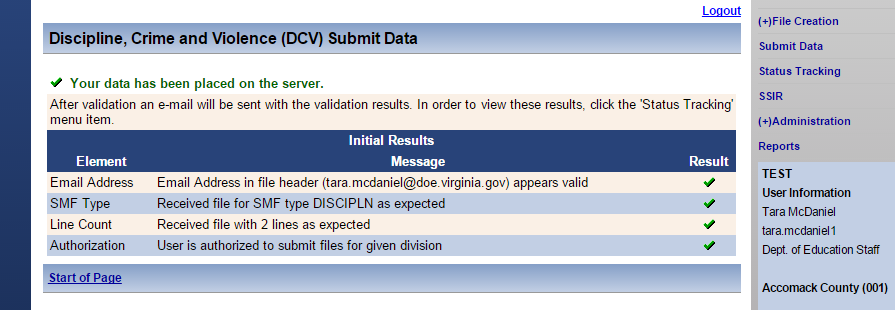 Once the file passes the initial checks, click on “status tracking” to view the status.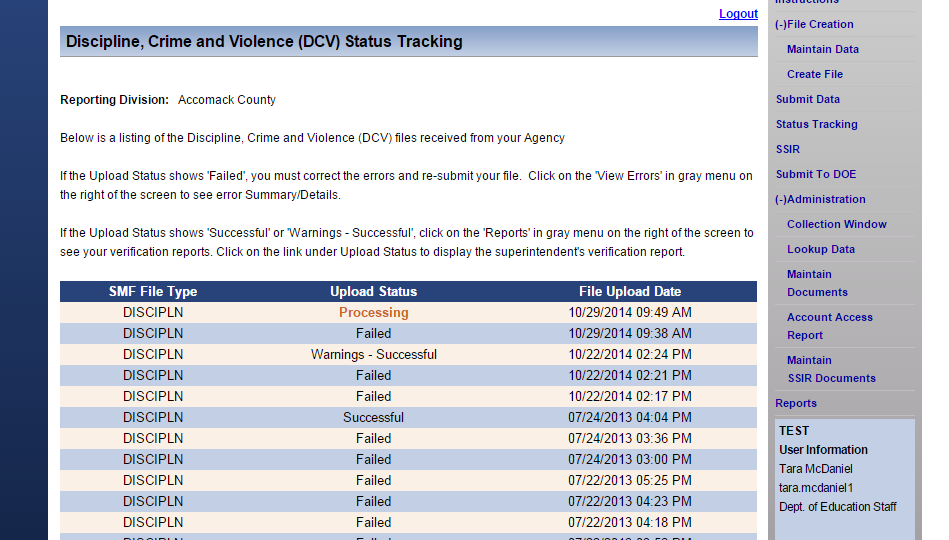 Status tracking will alert you to any errors in the data. If you receive a “Failed Status,” view your “Error Summary” or “Error Details” under “View Errors.”  Correct your errors and resubmit your file.  Once you receive a “Successful,” click the “Submit to DOE” button on the right side of the page.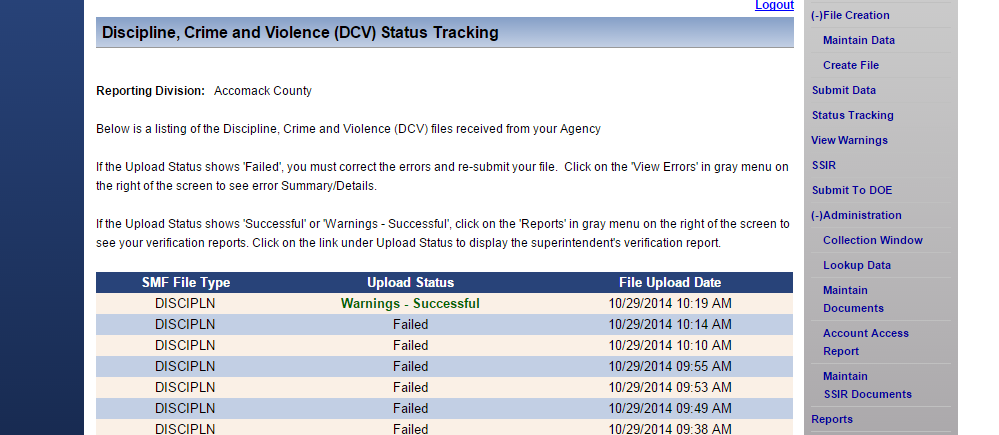 If you receive the message “Warnings - Successful,” select “View Warnings” on the right hand column.  Check data to ensure accuracy.  To view the verification report, click on “Reports” on the right hand column and select the first report labeled “Verification Report”.  Once data is determined to be accurate, proceed and click on “Submit to DOE”. 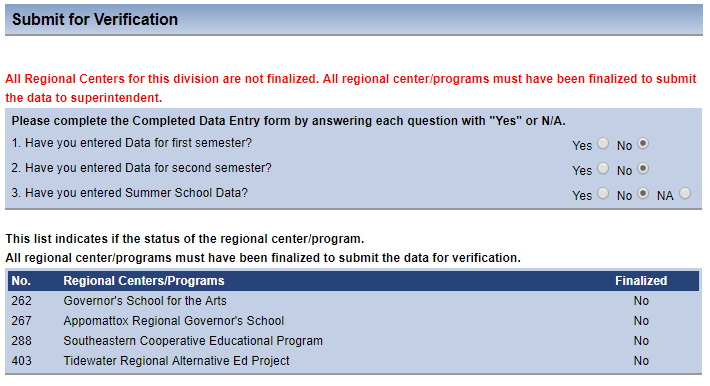 Please complete the Completed Data Entry form by answering the three questions.  The division will not be able to submit successfully until all corresponding regional programs have submitted. 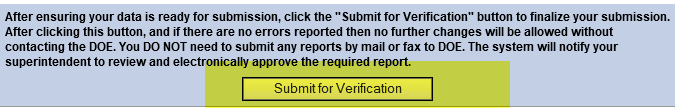 After verifying that your data is accurate and ready for submission, click the “Submit for Verification” button to finalize your submission.  After clicking this button, no further changes will be allowed without contacting the DOE. You DO NOT need to submit any reports by mail or fax to DOE.  The system will notify your division superintendent to review and electronically approve the report. 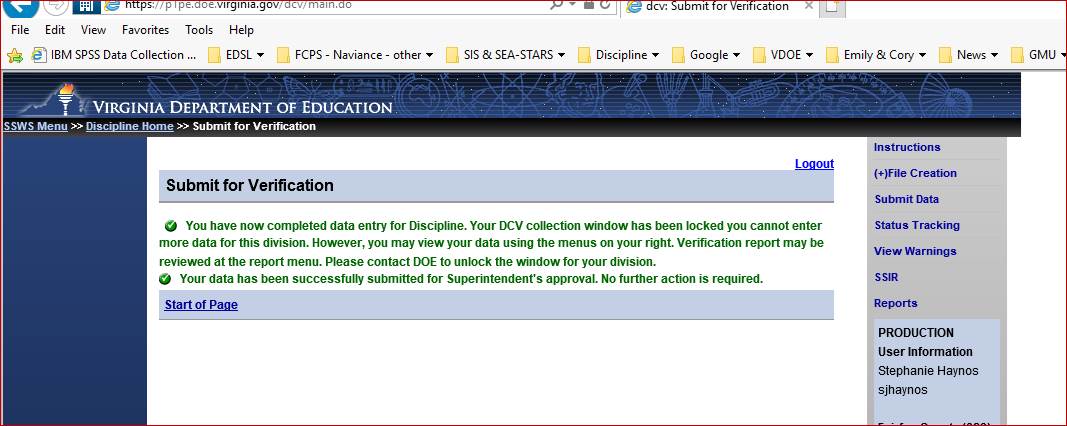 E.  Superintendent Data Collection Approval (SDCA) Division Superintendents will electronically approve the verification report through the Superintendent’s Data Collection Approvals (SDCA) Application.  Division Superintendents will receive an email alerting them that an application is in their que and ready for approval.  Once DCV data file has been successfully submitted, the superintendent (designee) will have the option of approving or disapproving the file submission. Note:  The data collection is not considered complete until it is approved by the division Superintendent or designee.Once the data submission has been electronically approved, the window will lock.  To reopen will require a written letter from the division superintendent/designee stating the reason(s) for the request. Should a division need additional time for the superintendent to review the file for approval, contact our office by email to resultshelp@doe.virginia.gov. The division must alert our office of the need for the approval extension before the due date. Note: Verifications reports will no longer be faxed or emailed to VDOE.  The Web Application Submission MethodIV. WEB APPLICATION SUBMISSION PROCEDURESA. Procedures for Single Data EntryThe DCV web application and submission process has been revised as of November 2014.  Although the appearance of the application has change, the functionality remains the same.  The process is the same as in previous years however the appearance of data entry screen has changed.  The Web Submission Method allows divisions to manually enter a single discipline entry of discipline, crime, and violence incident data.  In addition, it allows divisions to enter data at the school level.  Users will log into the Single Sign-on for Web Systems (SSWS) portal to enter DCV data manually for their respective school, division, or regional program.  The manual entry method uses a newly designed Web collection application that allows each division or regional program to enter data daily per incident.  The manual data entry method cannot be combined with the File Submission Method for Divisions and Regional Programs.B.  Web Submission Manual Data Entry Procedures1. Procedure for logging in to the Single Sign-on for Web System (SSWS)First you must obtain access to SSWS as well as the Discipline, Crime, and Violence application.  There are two levels of access-school level and division level.  The levels of access will depend upon the rights allocated to the user by the division’s account manager.  Once you have logged in to SSWS, click on the Discipline, Crime, and Violence application within SSWS.  You will then select your school division or regional program. Note that the menu is located on the right hand side of the screen (previously found on the left).2. Procedure for file creationSelect the “File Creation” tab on the right hand column.  Then select “Maintain Data.”  This will take you the following screen “Data Entry B Recs.”  Select the highlighted link “Data Entry B Recs.”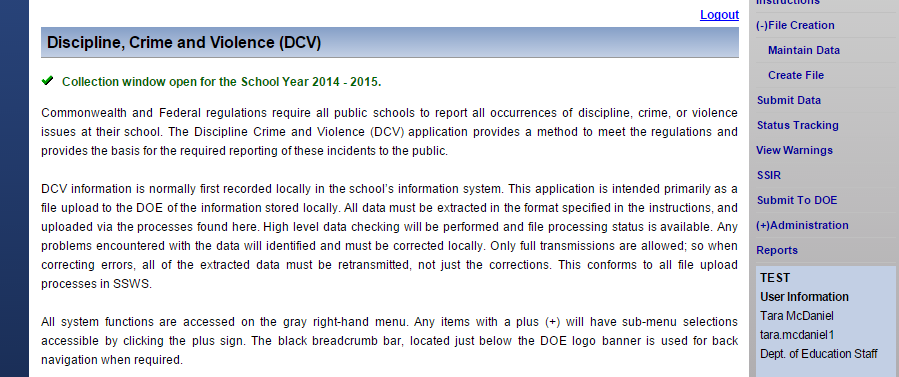 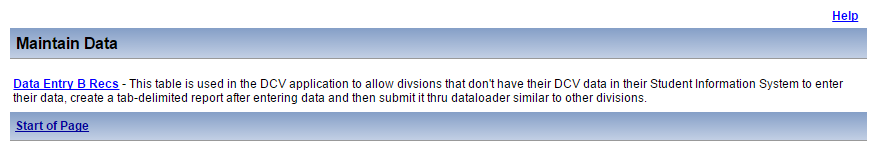 Select the “click here to add new Data Entry B Recs.”  Do not begin adding new data until you have clicked the above link, otherwise any data entered will be lost.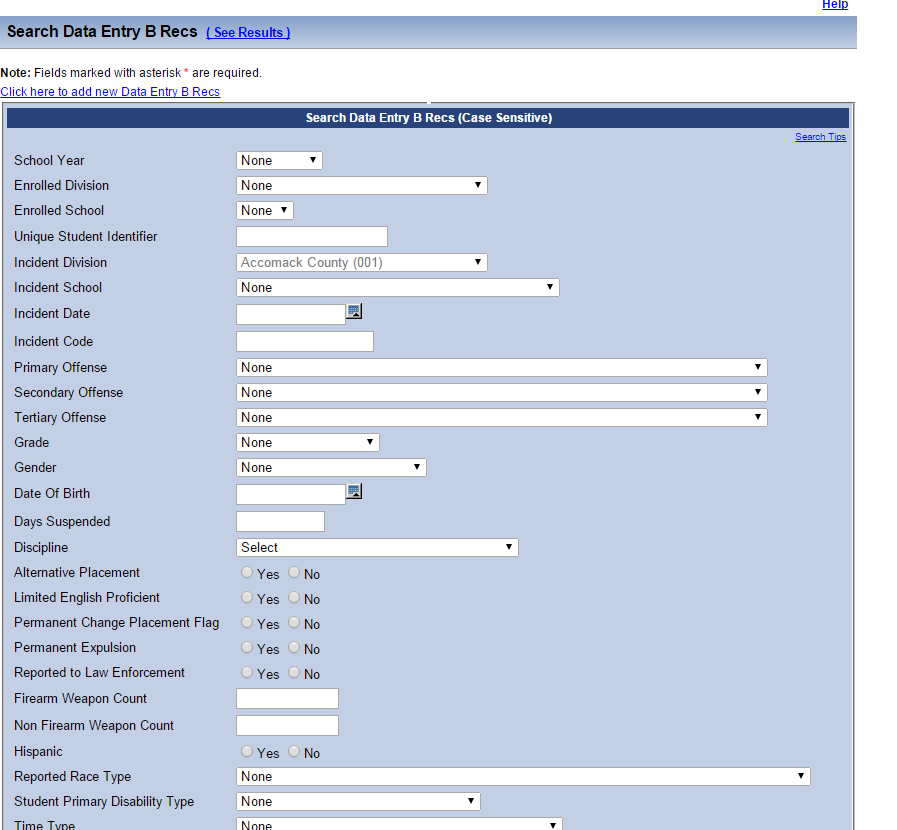 Begin adding student and incident data.  Information must be entered into each field.  Enter “0” or “none” where applicable.  Once all data has been entered select “add” at the bottom of the screen.  Once added, the record will be listed and accessible at the bottom of the screen (as shown below).  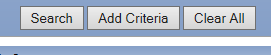 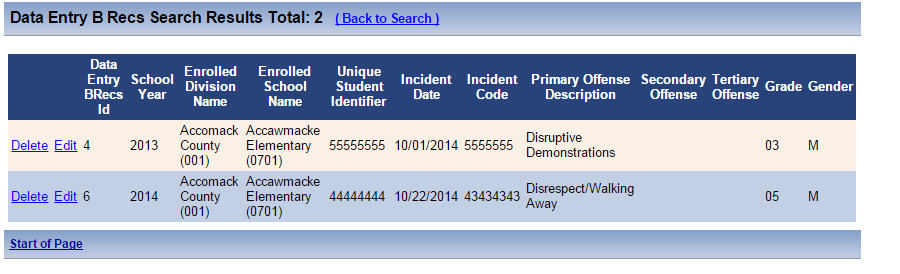 All records that are entered will be listed at the bottom of the “Data Entry B Recs” screen.  Records can be deleted and edited as needed.  Once all records have been entered successfully, the next step is to create the file by selecting “Create File.”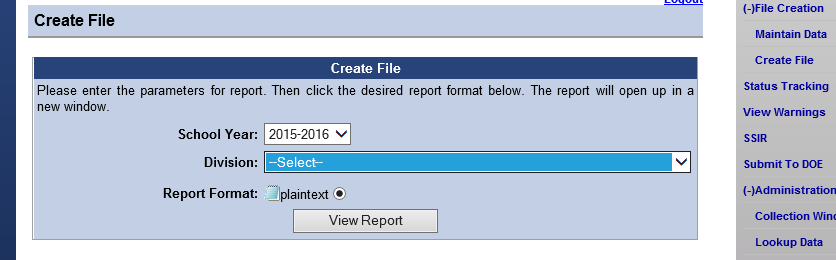 This feature creates the tab delimited file.  Once the file is created, it will be visible in your download.  Select “open with” and then “word pad.”  The “A” record and “B” records will be visible.After the file has been created, select “Submit Data” on the right hand column.  Follow the same process for the file submission method for divisions and regional programs found on page 26.   Errors can be corrected within the data entry screen or within the created file.For further information, please view the power point on DCV submission procedures which can be downloaded from our Web site at http://www.doe.virginia.gov/info_management/data_collection/support/school_safety/index.shtmlReference SectionV. REFERENCE SECTIONProtocols for Submission and Resubmission of DCV DataThese guidelines are designed to provide consistency and accuracy in the submission and resubmission of data for the DCV Report.  They are to be used only by those school divisions that feel their data have been mistakenly entered, or if a database error has occurred. When all the data have been submitted and verified by the division superintendents for all the school divisions and regional centers and programs, the data for the school year is considered final and the submission process is closed.Protocol for SubmissionDCV data should be entered throughout the school year. It is highly recommended that school divisions submit data on a monthly or quarterly basis.  Through this ongoing process, school divisions can edit and review the data for the point of time of the submission.  The final verification report will be generated when data for the entire school year has been submitted by clicking the “Submit to DOE” button without further errors. You may regularly submit data by choosing the “submit data” button and then “view warnings” in order to locate and correct errors prior to the final submission, throughout the year.The division may submit data as many times as necessary, as long as the website is still open and the verification report has NOT been electronically approved by the division superintendent (designee). If the verification report has been electronically approved by the superintendent (designee), but the window is still open, divisions may resubmit their data. The Division Superintendent must make a written request to the Director of the Education Information Office to reopen the window and state the reason(s) for the request.The “Safety Information Verification for Persistently Dangerous Schools” page may generate a “Notification Alert” indicating that a school will be cautioned.  If this “Alert” appears, a second approval will be necessary. The window will lock after the verification report has been electronically approved by the superintendent (designee). If an extension is necessary, the division superintendent must contact the Chief Technology Innovations Office at VDOE before the window of submission closes.Upon receipt of an electronic approved verification from the division superintendent (designee), the school division’s submitted information is final.Protocol for Resubmission after the VDOE submission window has been locked Once the submission window has been locked, regardless of whether the division has or has not submitted the DCV data, and the verification report has been electronically approved by the division superintendent (designee), the following procedure must be followed:If the school division needs to resubmit data, the division Superintendent must email a signed letter, addressed to Dr. James Lane, Superintendent of Public Instruction, and to the Virginia Dept. of Education Data Specialist. The letter must be signed, scanned, and then attached to the email.Once the letter is received, it will be routed to the following individuals for approval:	•	Mrs. Susan Williams, Director of Education Information Management 	•	Dr. James Lane, Superintendent of Public InstructionYour letter must include the following: •	Reason for the resubmission request, •	Statement of the changes to be made including specific data elements, and•	A plan to ensure accurate future submissions.Upon approval from the Office of the Superintendent of Public Instruction, the division’s DCV contact will be notified to schedule a resubmission.  Upon approval from the Superintendent of Public Instruction, the appropriate staff in the school division must contact the Data Administration Specialist(s) for the DCV report, provide a detailed summary of intended changes, and request that the DCV Web site be opened.Once the DCV window has been reopened, the division will be notified and will be allowed to resubmit the DCV data. After the resubmission is successful, the division superintendent must electronically approval the verification report. Protocol for Resubmission after the VDOE DCV data has been made available to the public If the Web site has closed for the school year, all the verification reports have been electronically approved, and VDOE has made the data available to the public (Safe Schools Information Resource (SSIR), School Report Card, Annual Report for Discipline, Crime and Violence), the following procedure must be followed:The division superintendent must send a signed letter or email to the Superintendent of Public Instruction requesting the resubmission and stating the changes to be made and the reason(s) for the changes.Upon approval from the Superintendent of Public Instruction, the Data Administration Specialist(s) for the DCV report will determine the correct method for resubmitting the data and will communicate with the appropriate school division staff.After the resubmission is successful, the division superintendent must resubmit an electronic approval.Protocol for Automatic Caution OffensesThere are three categories of offenses (Category I, Category II, and Category III) that are assigned either an absolute threshold or point value to each category (See reference table 9).  Schools accumulate points when these incidents occur.  Each school has a point threshold for Category II and III offenses that when exceeded, places the school in either a “cautioned,” “probationary,” or “persistently dangerous” status.  For Category I offenses, no points are assigned.  A minimum of one incident in this category per school year, regardless of school size, exceeds the threshold for that year.The division superintendent will be notified by the State Superintendent of Public Instruction that an identified school within the division will receive a written notification of its status for a period of one year from the date of the incident. In keeping with the procedures originally outlined in Superintendent’s Memo No. 86, May 9, 2003, the school must develop or review its corrective action plan (CAP) to increase safety in the school environment and to reduce the number of incidents.  The plan also must include the periodic review of school crime and violence data throughout the year by school officials. The CAP will be due to the Department of Education within 20 working days from the date of the original incident.Category I incidents include homicide, sexual assault offenses, and the use of a bomb or explosive device.  Category I offenses are to be reported within 10 working days to the Virginia Department of Education after occurrence.  The notification form is located on page 43 of the DCV User Manual and must be email to spedprogramdata@doe.virginia.gov.Category II incidents include assault with a firearm or other weapon, malicious wounding without a weapon, actual and attempted robbery, aggravated sexual battery, and kidnapping/abduction.  Category II incidents are to be reported during the current reporting window.Category III incidents include illegal possession of controlled drugs and substances with intent to sell or distribute and illegal possession of a handgun, rifle/shotgun, projectile weapon, bomb or other firearms.  Category III incidents are to be reported during the current reporting window.Commonwealth of VirginiaDepartment of EducationP.O Box 2120Richmond, VA 23218ATTN: DCV SpecialistAutomatic Caution Notification FormNote:  This form provides an official notification to the Department of Education that a Category I “Automatic Caution” incident has occurred.Division Name _________________________	__ Division No.  ______	Incident School Name ___________________	__ Incident School No.  _____	Date of Incident _____________________________Incident No. _____	______ Student ID			Offense Code Violated		Sanction		Days_________________	___________________		________		______________________	___________________		________		______________________	___________________		________		______________________	___________________		________		_____________________________________________________Date______________Signature of SuperintendentEmail to: spedprogramdata@doe.virginia.govWithin 10 days of a Category I IncidentGlossary of Discipline, Crime, and Violence Data Reporting TermsNOTE:  The following terms used in DCV data collection and reporting are divided into the categories to which they are related:  DCV Reporting, DCV Data Elements, DCV Edit Checks, and DCV General Terms.Sample Data Form*Yellow denotes Law Enforcement*Persistently DangerousReference TablesReference Table 1Offense CodesThe following table lists terms, definitions, and codes for offenses. The legal source or related statute is noted in the fifth column of the table.  The following is a key to the abbreviations used in this column:NOTE:  Offenses used as measures for determining NCLB’s “persistently dangerous schools” designation are shaded in gray.*The disciplinary reporting requirements indicate if the offense is required by law and/or be reported to the Virginia Department of Education regardless of the disciplinary sanction or if the offense is in violation of the school code of conduct and must be reported if a student is suspended or expelled as required by the federal Safe and Drug-Free and Communities Act (SDFSCA).Reference Table 2Discipline Sanction CodesSchool division must use the following codes to indicate the sanction imposed upon a student as a result of a disciplinary offense.Reference Table 3Sanctions/Days CodesReport the total number of days a student is suspended or expelled for his/her particular offense using the following codes:Please note:  If the student has violated a required offense code, but the discipline sanction is “99” the incident must reported.Reference Table 4Grade Level CodesUse the following codes to indicate the grade level in which the student is enrolled at the time the DCV incident occurred. .Reference Table 5Disability CodesUse the codes in the table below to identify the specific disability or 504 status of a student with disability who commits a disciplinary offense.Reference Table 6Racial/Ethnic CodesUse the following racial/ethnic codes to describe the group to which a student belongs.  For students of mixed racial and/or ethnic origins, report the category that most closely reflects the individual’s recognition in the community.Reference Table 7Incident Time Element CodesReport the time during which an incident of discipline, crime, or violence occurred using the codes for time elements listed in the table below.Reference Table 8Offense Codes Requiring Victim CountsThe offense codes listed in the table below will require a victim count due to the nature of the offense.  Therefore, any offense reported using one of these codes must also include the number of victims.* This code may or may not require a victim count depending upon the circumstances.Reference Table 9DCV Incidents Identifying Persistently Dangerous SchoolsEach state receiving funds under the federal No Child Left Behind Act of 2001 is required to establish and implement a statewide policy requiring that a student attending a persistently dangerous school be allowed to attend a safe school.  The Virginia Board of Education’s “Unsafe School Choice Option” policy was adopted in May 2002.  The Board subsequently approved a Persistently Dangerous Schools Identification Process and Criteria (See Superintendent’s Memo No. 86, May 9, 2003) that establishes thresholds of incidents using data over a three-year period by school divisions in their annual report on discipline, crime, and violence.  The chart below lists the three categories of harm and the threshold points or automatic caution assigned to a school if one of the discipline, crime, and violence incidents described in the table occurs in the school.Reference Table 10DCV Edit ChecksEdit checks indicate possible errors within the DCV data being submitted by a local school division.  Edit checks are designed to provide information to the submitter of data so that he/she can fix the error(s).  The edit checks in the following table are in sequence according to the written program.Reference Table 11DCV Data ExceptionsIn one incident where two or more students are fighting and each student is from a different division, each division will report its enrolled student using one incident number shared between divisions.  When submitting the final Discipline, Crime, and Violence Report, there must be communication between the divisions.  The file for each division will go through the process, but will receive a warning-success status.   When this warning-success status is received, there will be an alert message that will indicate to the division that it cannot print the division’s completed verification report for signature until both divisions have submitted completed information. Reference Table 12Crosswalk – All OffensesReference Table 13Crosswalk for Offense Code ExtractionOffense CodesColumn 1 represents the offense codes that must be reported regardless of sanction and extracted by VDOE for reporting purposes. Column 2 represents offense codes to be reported by school divisions with sanctions 01, 02, 03, 04, 05, 06 and extracted by VDOE with sanctions 01,02, 03, 04, 05, 06.  The 01’s are extracted for special education reporting.Legend for sanctions:  	01 = Half day or more of in-school detention 	02 = 1-10 days out of school suspension *	03 = 11-45 days out of school suspension *		04 = 365 days of out of school expulsion	05 = Special education 1-45 days –weapon, drugs and 		 Violent assault	06 = Special Education VA Supreme Court*Unless determined aggravating circumstances existDiscipline ActionDefinition(Number of Days)NotesShort-term Suspension (STS)10 days or fewerPreschool – 3rd grade = 1-3 days; unless  the local school board or the division superintendent or his designee  has determined that aggravating circumstances , as defined by the VDOE, exist ( Superintendent’s Memo #291-18)Cannot exceed 364 daysLong-term Suspension (LTS)11- 45 daysCannot be greater than 45 school-days, unless the local school board or the division superintendent or his designee has determined that aggravating circumstances, as defined by the VDOE, exist ( Superintendent’s Memo #291-18)Cannot exceed 364 days Expulsion (EX)365 daysDCV Data ElementsDCV Data Elements1Record TypeThe record type for all records is “B.”2Student Identifier- Non-Student Identifier-NSA unique identifier locally assigned within a school to provide confidential identification of a specific student.  This student identifier is to be used throughout the report even if the student is involved in multiple incidents or transfers from one school to another within the division.If the offender is not enrolled in any Virginia public PK-12 school, report the individual as a non-student.3Enrolled Division NumberA state-assigned three-digit division number for the school division where the student is officially enrolled in school.  Enrolled division number may be left blank for non-students and unknown offenders.5Enrolled School NumberA state-assigned four-digit school number for the school where the student is officially enrolled.  The school where the student is enrolled should report the incident.  Schools not listed on the Fall Membership report will not be accepted.  Enrolled school number may be left blank for non-students and unknown offenders.6Incident Division NumberA state-assigned three-digit division number for the school division where the incident occurred.7Incident School NumberA state-assigned four-digit school number for the school where the incident occurred.8GradeA student’s enrolled grade at the time of the incident shall be determined according to the codes provided. Grade may be left blank for non-students and unknown offenders.  See Reference Table 4: Grade Level.9Disability CodeA unique code to identify students with disabilities according to the two-digit disability number that is provided.  Students served under a 504 plan are not included, and are not used for IDEA reporting.  See Reference Table 5: Disability Codes. 10Student’s Date of BirthThe date of birth (up to age 19 for regular education students and 22 for special education students with IEP) is required for all students and shall be entered as mm/dd/yyyy.  Date of birth may be left blank for non-students and unknown offenders.11Hispanic QuestionUnder Hispanic question “Y” for “Yes” or “N” for “No” for the question concerning Hispanic as an identification for race.12Racial/Ethnic CodeVirginia race ethnicity codes shall be used to describe the groups to which a student belongs.  The two parts that most closely reflect the individual’s recognition in the community should be used for purposes of reporting students who are of racial and/or ethnic origins.  13Gender The gender code of “F” for female and “M” for male is to be used.  It may be left blank for non-students and unknown offenders.14Incident DateThe date that the incident occurred should be entered as mm/dd/yyyy.  The date is required for reporting all incidents.15Incident CodeA unique code of not more than ten characters, locally assigned within a school division to identify an incident.  The same incident code cannot be repeated within the division.  One code is used on the report for all students involved in a particular incident.  This is one of the key fields linking incident records to student records.  If multiple students were involved in a specific incident, all students would be assigned the same incident code.  Fighting incidents always involve two or more students.  An offense code for fighting will generate multiple records with the same incident code number.  However, if the same student has more than one offense on different dates, use a different incident code for each incident.  See Reference Table 1 for offense codes.  16Offense Code 1 through Offense Code 3All required offenses listed on Reference Table 1 for which a student is suspended or expelled must be reported.  For the majority of students, there is only one offense reported (Offense Code 1).  Offense Code 1 is considered a primary field that indicates that this offense perpetrated the sanction.  There are spaces for two more offense codes (Offense Code 2 and Offense Code 3).17Number of Firearms ConfiscatedReport the number of firearms confiscated.  If a firearm is confiscated but cannot be linked to a specific student, report the number of firearms for this incident with a student identifier of UN for unknown.  Report zero (0) if no firearms are confiscated.  If only one firearm is confiscated when there are multiple students involved, the count should be reported for only one of the students.18Number of Non-Firearm Weapons ConfiscatedReport the number of non-firearm weapons confiscated.  If a weapon (non-firearm) is confiscated, but cannot be linked to a specific student, report the number of non-firearm weapons for this incident with a student identifier of UN for unknown. 19Final Division Discipline or Sanction“Discipline sanction” defines the total days of discipline assigned to the student for his/her particular offense.  Keep in mind that Offense Code 1 is the primary offense.  If the student has violated a required code but the sanction is “99” (no days suspended or expelled), this incident is still recorded. (For specific offense codes that apply to sanction “99” see Reference Tables 12 and 13, Crosswalk for Offense Codes.20Number of Days Suspended or ExpelledThe number of days suspended or expelled is required for all students in violation of a required offense.  The total days must be in direct correlation to the sanction code.  See Reference Table 2:  Sanctions/Days Codes. 21Number of VictimsA victim is the recipient of an offensive act that may be criminal in nature; the term usually relates to personal crimes.  Report the number of victims as a result of an incident, i.e., (01).  The number of victims should be listed on only one student record or distributed among offenders where applicable if there are multiple victims.  Report zeroes (00) if there were no victims.  See Reference Table 8:  Codes Requiring Victim Counts.22Alternative PlacementAn alternative education program may be any program for students who are not enrolled in the regular school environment, such as students at-risk for dropping out, students who have been expelled from their regular classes, or students who are undergoing outpatient treatment for drug use.  Indicate whether or not the student was placed in an alternative education program as a result of this incident. This applies to students with and without disabilities.  Place “Y” for “Yes” or “N” for “No.”  Do not leave blank.  23ExpulsionExpulsion means that a student will not be allowed to return to school for 365 days or permanently, as determined by the local policy.  Indicate if disciplinary action for the student included permanent expulsion.  Place “Y” for “Yes” or “N” for “No.”  Do not leave blank.24Time ElementThis field is necessary in order that the time of an incident may be tracked according to whether it occurred during the school day, at a school activity, at a non-school activity, or in transit.  See Reference Table 7:  Incident Time Element Codes.25Limited English ProficiencyThis field is necessary in order that each student can be identified according to his/her English   proficiency.  Place a “Y” for “Yes” or “N” for “No.”  Do not leave blank.26Law Enforcement NotificationThis field is necessary in order to provide data about the incidents that are reported to law enforcement and a data record is maintained.  All students within the incident must receive the same “Y” for “Yes” or “N” for “No.”  Those offense codes that require law enforcement notification are noted on Reference Table 1.27Permanent Change in PlacementWhen a special education student becomes involved in a discipline incident that results in a permanent change in placement, this information must be reported on the DCV annual report.  Upon the completion of the manifestation hearing, and revision of the IEP, the data within the student information database must reflect this permanent change in placement by placing a “Y” for “Yes” in the new field or an “N” for “No” change in placement.28Providing Educational ServicesThis reflects that the student upon suspension or expulsion is receiving educational services during that time period. The field must contain a “Y” for “Yes” or “N” for “No.”29Law Enforcement Charges FiledIf an incident results in charges being filed, the field must contain a “Y” for “Yes” or “N” for “No.”  Those offense codes that require law enforcement notification are arrestable offenses and are noted on Reference Table 1.30Aggravating Circumstances (Superintendent’s Memo #291-18)If the offense involved physical harm or credible threat of physical harm to others or the local school board or the division superintendent or his designee finds that aggravating circumstances exist, place a “Y” for “Yes” or “N” for “No.”  Do not leave blank.  31Student Identification Number32Graded Work Provided FlagThis field is necessary in order that each student is provided graded work upon suspension.  Place a “Y” for “Yes” or “N” for “No.”  Do not leave blank. . In 2020, House Bill 415 amended and reenacted її § 22.1-277.04 and 22.1-277.05 of the Code of Virginia to require that school boards adopt policies and procedures to ensure that suspended students are able to access and complete graded work during and after the suspension.Recommended Strategies for DCV Data CollectionRecommended Strategies for DCV Data Collection1Assign the responsibility for data entry for a small school to only one person.  Assign data entry for a medium or large school to individuals with clear directions or responsibilities (i.e., assistant principals).  2Create a paper form that corresponds with the data requested by the division’s data collection system or the VDOE’s Web submission system.  See Sample Discipline Data Form on pp. 45-46 of this guide.3Assign login/password rights to the data entry person using VDOE’s Web submission system.4Enter all discipline data daily or weekly at the school level.5Evaluate data at the school level quarterly to ensure the accuracy of the data.  Using VDOE’s file submission data collection process, each division has the option of submitting a file from its electronic data collection system through the Web to check for errors and generate a report for each school.  However, if the division decides to use the Web submission data collection process as a manual entry for each school, the file submission from the division data collection system cannot be mixed with the manual entry process.  The most recent process will overwrite the earlier process.  See The Web Submission Method on page 30 of this guide. 6Monitor all disciplinary cases sent to the school board for review.  If the disciplinary data is modified or needs modification, one person must be responsible for tracking the disposition of the disciplinary action.7Create a decision making review team at the division level to examine the DCV data to ensure equity, accuracy and consistency in reporting data.8Create and revise division protocols every two years to maintain high standards and consistency in DCV reporting.  Protocols need to parallel the division’s Student Code of Conduct.9Provide in-service training in data entry for division staff.10Align division offense codes with VDOE offense codes within the division’s data collection system.Expanded definitions of specific elementsExpanded definitions of specific elements1IncidentAn incident is the event itself (such as a fight) that may involve one or more student offenses.2OffenseThe offense is the behavior exhibited by the student or students involved in the incident (such as assault/battery without a weapon).  Up to three offenses per incident may be used.  The first offense listed is considered the primary offense.3One incident, one reportOne incident may involve one student or more than one student.  Do not create a new incident number for each student.  Use the same incident number for each student involved in the incident.4One incident with several offensesIf more than one offense is part of a single incident, both the single incident and multiple offenses shall be reported.5Incident-based reportingAll data collected shall reflect incident-based reporting.  For example, a fight is a single incident that will involve at least two students and several offenses.  The incident number needs to be assigned when the incident occurs, not during the database extraction stage.6Incidents at off-campus, school-sponsored eventsWhen a student is involved in an incident occurring off-campus at a school-sponsored event, that incident must be reported. The student may be either a perpetrator or a victim.  The student’s home school is responsible for reporting the incident.  However, the enrolled division number and enrolled school number will fall under the student’s home school, but if the incident did not happen at the home school, the incident enrolled division number and the incident school number will be where the incident took place.7Incidents on school grounds 365 days a year/24 hours a day/7 days a weekAll incidents occurring on school grounds, 365 days a year, 24 hours a day, 7 days a week, must be reported.  This includes all public school property that serves students in any or all grades, PK-12.  Incidents must be reported whether or not the offender is an enrolled student.  Any incident that happens after school hours and not at a school-sponsored event will not count against the incident school in determining the persistently dangerous school threshold points.8Incidents in alternative education, Governor’s schools, special education, career/ technical or regional centersIncidents that occur in regional centers/programs are to be reported to the division of the student’s enrollment.  All incidents occurring in alternative education settings (whether a school, center, or other), or at a career/technical school, a Governor’s School, or a special educational center shall be reported to the enrolled division.  If a regional center has an incident, the “incident division” number is the regional center number.  The “incident school” number is the school number for the regional center.  9Incidents on school transportationAll incidents that occur on any school transportation, including bus transportation to and from school and other transportation that may be used to and from school-sponsored events, must be reported (if they involve a required code).10Incidents that occur during detention such as in-school, after-school, or Saturday schoolThese incidents (if they involve a required code) must be reported, regardless of sanction.  11Incidents resulting in suspension or expulsionsAll incidents resulting in out of school suspension, in school suspension, or expulsion must be reported, regardless of sanction.12Offense CodesAll offense codes have been placed into one alphabetized reference table that lists all codes according to offense term.  Depending on the offense, the sanction may involve required reporting or reporting for expulsion or suspension only.  The Reference Table clearly indicates which offense codes have to be reported and in what manner.  See Reference Table 1, pp. 46-60.13Time PeriodAll data will be collected for a 365-day period beginning approximately with June 20 through the submission date of the following school year. 14Primary OffenseA primary offense is the most important offense that is responsible for the student receiving a disciplinary sanction.  The primary offense must be listed as Offense Code 1.15Shared Incident CodesAn incident that occurs involving several students from different enrolled schools will have the same incident code.  The different enrolled schools can be either within the same school division or from one or more school divisions.16Providing Education ServicesStudent is receiving educational service offered by the local education agency (LEA), e.g. homebound instruction, online instruction, placement in an alternative education setting. Providing graded work is not educational service, but it is required by її § 22.1-277.04 and 22.1-277.05 of the Code of Virginia.17Law Enforcement Charges FiledFiles were charged against the student as a result of the offense that required a law enforcement notification.18Aggravating Circumstances (Supt’s Memo 291-18) That a student engaged in misconduct which caused serious harm (including but not limited to physical, emotional, and psychological harm)  to another person(s) or posed a credible threat of serious harm to another person(s), as determined by a threat assessment; orThat a student’s presence in the school poses an ongoing and unreasonable risk to the safety of the school, its students, staff, or others in the school; orThat a student engaged in a serious offense that is:
a) persistent (repeated similar behaviors are documented on the student’s 		disciplinary record), andb) unresponsive to targeted interventions as documented through an established intervention process.File Submission MethodStudent Information System File ExtractionWeb Submission MethodSingle Data Entry Data CollectionAll collections can be made through the division’s collection system.  All data elements are defined in a table.  See table of Data Elements earlier in this section.All collections can be made through VDOE’s Single Sign-on for Web System (SSWS) portal.  This system is described in a later section of this guide.Data Submission to VDOEData from a division’s student information system must be extracted and formatted in a tab-delimited text file. See table on File Layout for Tab-Delimited File in the File Submission Method section of this guide.  This tab-delimited text file will be submitted via the VDOE SSWS portal.  It may be submitted monthly, every nine weeks, or yearly.  PLEASE NOTE: Each time the file is submitted, it will overwrite the previous data.When data is entered in VDOE’s Web application system, it will not be finalized until all incidents have been submitted.  It is not possible to use the Web application system and the tab-delimited text file submission together.  Divisions must decide which submission process they will use.Data VerificationWhen a tab-delimited text file is submitted through SSWS, and the status tracking report gives a “Successful,” or “Warnings Successful,” a sample verification report may be generated by clicking the link “Verification Report.”  This sample will not have a signature page. The user can generate the final verification report by clicking on the “Completed Data Entry Form” link provided there are no final error messages. This allows the user to verify the data being submitted. After this process is complete, the Regional Centers/Programs assigned to the division must be finalized before a signature page can be generated. When the final verification signature page is generated, the Web window will be locked.At the division level, a verification report may be generated at any time by going to the link Verification Report.  This report will appear without a signature page.  It may be generated after each submission (i.e., every nine weeks) to check for errors.  Any modifications must be made in the division’s data collection system.  When resubmitting the data, the new file will overwrite the previous file.  When all data have been completed, the steward of the data will go to the link Completed Data Entry and complete the questions.  If all information is complete and the questions are answered with yes or NA appropriately, click the Save button.  After this process is complete, the Regional Centers/Programs assigned to the division must be finalized before a signature page can be generated.  This will notify the division that a final verification report with the signature page will be generated and the window will be locked.Division Header Records (must include all records as indicated)Division Header Records (must include all records as indicated)Division Header Records (must include all records as indicated)SenderID=<3-digit division number of division submitting file>SenderID=<3-digit division number of division submitting file>SenderID=<3-digit division number of division submitting file>CreateDate=<current date in mm/dd/yyyy format>CreateDate=<current date in mm/dd/yyyy format>CreateDate=<current date in mm/dd/yyyy format>CreateTime=<current time in hh:mm:ss format>CreateTime=<current time in hh:mm:ss format>CreateTime=<current time in hh:mm:ss format>E-MAIL=<sender’s e-mail address>E-MAIL=<sender’s e-mail address>E-MAIL=<sender’s e-mail address>DATATYPE=DISCIPLNDATATYPE=DISCIPLNDATATYPE=DISCIPLN“A” Record – Fixed Length“A” Record – Fixed Length“A” Record – Fixed LengthMaximum Field LengthField NameField Acceptable Values1Record TypeConstant = A8Data Collection NameUppercase; constant = DISCIPLN4Beginning School YearF Four-digit year for beginning of school, 20143Division NumberL Leading zeroes must be included, i.e., 005ADISCIPLIN2014XXX (XXX=the three digit division number)ADISCIPLIN2014XXX (XXX=the three digit division number)ADISCIPLIN2014XXX (XXX=the three digit division number)Regional Program Header Records (must include all records as indicated)Regional Program Header Records (must include all records as indicated)Regional Program Header Records (must include all records as indicated)SenderID=< 3- digit for the regional program no. >SenderID=< 3- digit for the regional program no. >SenderID=< 3- digit for the regional program no. >CreateDate=<current date in mm/dd/yyyy format>CreateDate=<current date in mm/dd/yyyy format>CreateDate=<current date in mm/dd/yyyy format>CreateTime=<current time in hh:mm:ss format>CreateTime=<current time in hh:mm:ss format>CreateTime=<current time in hh:mm:ss format>E-MAIL=<sender’s e-mail address>E-MAIL=<sender’s e-mail address>E-MAIL=<sender’s e-mail address>DATATYPE=DISCIPLNDATATYPE=DISCIPLNDATATYPE=DISCIPLN“A” Record – Fixed Length“A” Record – Fixed Length“A” Record – Fixed LengthMaximum Field LengthField NameField Acceptable Values1   Record TypeConstant = A 8 Data Collection NameUppercase; constant = DISCIPLN4 Beginning School YearF Four-digit year for beginning of school, 20143 Division Number L Leading zeroes must be included, i.e., 005ADISCIPLN2014XXX (XXX= the three digit regional program number)ADISCIPLN2014XXX (XXX= the three digit regional program number)ADISCIPLN2014XXX (XXX= the three digit regional program number)“B” Record -  Tab-Delimited (31 Columns)Student/Incident Information“B” Record -  Tab-Delimited (31 Columns)Student/Incident Information“B” Record -  Tab-Delimited (31 Columns)Student/Incident InformationMaximum Field LengthField NameField Acceptable Values1Record TypeConstant = B12Unique Student IdentifierUnique identifier for each student within a school division;NS=Non-Student UN=Unknown3Enrolled Division NumberDivision # where student enrolled 001-9994Enrolled School NumberSchool # where student enrolled 0001-99993Incident Division NumberDivision/Regional Program # where incident occurred 001-9994Incident School NumberSchool/Regional Program # where incident occurred 0001-99992GradePK=Pre-KindergartenKG=Kindergarten01=Grade 102=Grade 203=Grade 304=Grade 405=Grade 506=Grade 607=Grade 708=Grade 809=Grade 910=Grade 10	11=Grade 1112=Grade 12PG=Post-Graduate2Special Education Disability03=MD-Multiple Disabilities04=OI-Orthopedic Impairments05=VI -Visual Impairments06 =HI-Hearing Impairments07=SLD-Specific Learning Disabilities08=ED-Emotional Disturbance09 =SLI - Speech/Language Impairments 10 =OHI - Other Health Impairments12=DB - Deaf-Blindness13=AUT - Autism14=TBI - Traumatic Brain Injury15=50416=DD - Developmental Delay19=ID – Intellectual Disabilities10Date of BirthDate  mm/dd/yyyy1Question of Hispanic Y = Yes,   N = No2Racial/Ethnic Category01  American Indian/Alaska Native02  Asian03  Black or African American05  White 06  Native Hawaiian/Other Pacific Islander07  Am. Ind./Alaska Nat, & Asian08  Am. Ind./Alaska Nat. & Black or African Am.09  Am. Ind./Alaska Nat. & White10  Am. Ind./Alaska Nat.& Nat. Hawaiian11  Asian & Black or African Am.12  Asian & White13  Asian & Nat. Hawaiian14  Black or African Am. & White15  Black or African Am. & Nat. Hawaiian16  Nat. Hawaiian & White 17  Am. Ind./Alaska Nat., Asian & Black orAfrican Am.18  Am. Ind./Alaska Nat., Asian & White19  Am. Ind./Alaska Nat., Asian & Nat. Hawaiian20  Asian, Black or African Am. & White21  Asian, Black or African Am.. & Nat. Hawaiian22  Black or African Am., White & Nat. Hawaiian23  Black or African Am., Nat. Hawaiian, & Am. Ind./Alaska Native24  White, Black or African Am. & Am. Ind./Alaska Native25  White, Nat. Hawaiian, & Am. Ind./Alaska  Native26  White, Nat. Hawaiian, & Asian27  Am. Ind./Alaska Nat., Asian, Black or African Am.& White28  Asian, Black or African Am., White & Nat.Hawaiian29  Black or African Am., White Nat. Hawaiian, & Am. Ind./Alaska Native30  White, Nat. Hawaiian, Am. Ind./Alaska Native  & Asian31 Nat. Hawaiian, Am. Ind./Alaska Native, Asian  & Black or African Am.32  Am. Ind./Alaska Nat., Asian, Black or African Am., White & Nat. Hawaiian1GenderF=Female, M=Male10Date of IncidentDate mm/dd/yyyy10Incident CodeXXXXX99999m Unique code for each incident (All students involved in a particular incident would be assigned the same incident code.)5Primary Code See Offense Code Reference Table I(rev.7/2008)5Offense Code 2See Offense Code Reference Table I(rev.7/2008)5Offense Code 3See Offense Code Reference Table I(rev.7/2008)5Number of Firearms ConfiscatedLeading zeros must be included, i.e., 001005Number of Non-Firearms ConfiscatedLeading zeros must be included, i.e., 001002Final Division Discipline/Sanction01= In-school(½ day or more equals a whole day)02=Short-term suspension (out of school) 1-10 daysPreschool – 3rd grade = 1-3 days; unless aggravating circumstances exist.03=Long-term suspension (out of school) 11-45 days; Can be greater than 45 school-day period, not to exceed 364 calendar days, if determined aggravating circumstances exist 04=Expulsion (365 days)05=Special education interim alternative  placement-LEA decision (up to 45 days)06=Special education interim alternative  placement-hearing officer decision (up to 45 days)07=Modified expulsion by LEA under SDFSCA and GFSA (0 to 364 days)99=None of the above3Number of Days SuspendedNumeric (000-maximum school days)364 days = suspension  365 days = expulsion Greater than 45 days must meet the definition  aggravating circumstances2Number of victimsNumeric (00-99)1Alternative PlacementY=Yes; N=No1Permanent ExpulsionY=Yes; N=No2Time Incident Took Place01=During the regular school day02=During a school-sponsored activity (outside - school hours)03=During a non-school-sponsored activity (outside-school hours)04=In transit (on the way to or from school)5= In virtual learning environment1Limited English ProficientY= Yes; N= No (Do not leave blank.)1Law Enforcement NotificationY = Yes; N = No (Do not leave blank.)1Permanent Change in Placement for Special Education StudentY = Yes; N = No (Do not leave blank.)1Providing Education Services Y = Yes; N = No (Do not leave blank.)1Aggravating CircumstancesY = Yes; N = No (Do not leave blank.)1Student Testing IdentifierNumeric (10)1Graded Work ProvidedY = Yes; N = No (Do not leave blank.)Trailer RecordRecordCount=<number of A and B records included in this file (A record plus all B records)>GLOSSARYGLOSSARYDCV Reporting TermsDCV Reporting TermsIncidentAn incident is the event itself (such as a fight) that may involve one or more students, student offenses and may result in one or more disciplinary outcomes.Incident-Based ReportingAll data collected shall reflect incident-based reporting.  For example, a fight is a single incident that will involve several students and several offenses.  Assign the incident number when the incident occurs, not during the database extraction stage.Incidents in Division or Regional Centers/ProgramsReport all incidents occurring in alternative education settings (whether a school, center, or other), Governor’s School, special education or a career/technical school/center. If a regional center has an incident, the “incident division” number is the regional center number.  The “incident school” number is the school number for the regional center. Incidents at Off-Campus, School-Sponsored EventsWhen a student is involved in an incident occurring off-campus at a school-sponsored event, report that incident.  The student may be either a perpetrator or a victim.  The students enrolled school or enrolled division is responsible for reporting the incident using the incident school and incident division number to refer to where the incident occurred.  If the incident occurred on non-school property, the enrolled school would become the incident school.Incidents Resulting in a Sanction “99”Report all “99” sanctions if they apply to a required code. (For specific offense codes that apply to sanction “99” see Table 12, Crosswalk for All Offenses.)   Report these incidents requiring a required code regardless of sanction. See Reference Table 3, Sanctions/Days Codes.  Incidents Resulting in Suspension or ExpulsionReport all incidents requiring an optional code if the sanction results in a suspension or expulsion. See Reference Table 3, Sanctions/Days Codes.   Incidents on School Grounds 365 days/24 hours/7 days a weekReport all incidents occurring on school grounds 365 days year/24 hours a day.  This includes all public school property serving students in any or all grades, PK-12.  Report incidents whether or not the offender is an enrolled student. Any incident occurring after school hours and not at a school-sponsored event will not count against the incident school towards persistently dangerous threshold points.Incidents on School TransportationReport all incidents occurring on any school transportation, including bus transportation to and from school and other transportation that may be used to and from school-sponsored events. (If they involve a required code.)OffenseThe offense is the behavior exhibited by the student or students involved in the incident (such as assault/battery without a weapon).  Up to three offenses per incident may be used.  The first offense listed is considered the primary offense.One Incident, One ReportOne incident may involve one student or more than one student.  Do not create a new incident number for each student.  Use the same incident number for each student involved in the same incident.One Incident, Several OffensesIf more than one offense is part of a single incident, report both the single incident and multiple offenses.Primary OffenseThe most important offense responsible for the student receiving disciplinary sanctions should be listed as Offense Code 1.Shared Incident CodesReport an incident involving several students from different enrolled schools with one incident code.  This code must be shared between schools or even divisions.  The enrolled school will be the reporting school.  The incident school is where the incident happened.  Time PeriodCollect DCV data for a 365-day period beginning with June 20 and ending with June 19 of the following school year.DCV Data ElementsDCV Data ElementsAlternative PlacementAn alternative education program may be any program for students not enrolled in the regular school environment, such as students at risk for dropping out, students who have been expelled from their regular classes, or students who are undergoing outpatient treatment for drug use.  Place “Y” for “Yes” or “N” for “No” to indicate if the student was placed in an alternative education program as a result of this incident.  Do not leave blank.Disability CodeIdentify students with disabilities according to the two-digit number listed in Reference Table 5: Disability Codes. Students with Section 504 plans are listed and should be reported, but are not included in the IDEA reporting.  Disciplinary OutcomeThe sanction imposed on a student for his/her misconduct.Enrolled Division NumberReport the state-assigned three-digit division number for the school division where the student is officially enrolled.Enrolled School NumberReport the state-assigned four-digit school number for the school where the student is officially enrolled. The school where the student is enrolled must report the incident.  Schools not listed on the Fall Membership Report will not be accepted.ExpulsionExpulsion means that a student will not be allowed to return to school for up to 365 days or permanently, as determined by the local policy.  Place “Y” for “Yes” or “N” for “No” to indicate whether or not disciplinary action for this student included permanent expulsion.  Do not leave blank.Final Division Discipline or Sanction“Discipline Sanction” defines the total days of discipline assigned to the student for his/her particular offense.  Keep in mind that Offense Code 1 is the primary offense.  If the student has violated a required code but the sanction is “99”, (no days suspended or expelled), this incident is still recorded.  (For specific offense codes that apply to sanction “99” see Table 12.  If a special education student has had an IEP permanent change in placement use 08 (Zero days reported).  See Reference Table 3:  Sanctions/Days Codes. GenderUse the gender code of “F” for female and “M” for male.  Leave blank for non-students and unknown offenders.GradeReport a student’s enrolled grade at the time of the incident according to the codes provided in Reference Table 4: Grade Level Codes.Hispanic QuestionPlease enter “Y” for “Yes” or “N” for “No” for the ethnic question: “Are you Hispanic?”Incident CodeThis is a unique code of not more than ten characters, locally assigned within a school to identify a specific incident.  Use one code on the report for all students involved in a particular incident.  This is one of the key fields linking incident records to student records.  If multiple students were involved in a specific incident, all students must be assigned the same incident code.  Fighting incidents always involve two or more students.  An offense code for fighting will generate multiple records with the same incident code.  However, if the same student has more than one offense on different dates, use a different incident code for each incident. Incident DateEnter the date that the incident occurred as mm/dd/yyyy.  The date is required for reporting all incidents.Incident Division NumberReport the state-assigned three-digit division number for the school division where the incident occurred.Incident School NumberReport the state-assigned four-digit school number for the school where the incident occurred.Non-Student Identifier  NSIf the offender is not enrolled in any Virginia public PK-12 schools, report the individual as a non-student.Number of Days Suspended or Expelled Report the number of days suspended or expelled for all students in violation of a required offense.  The total days must be in direct correlation to the sanction code.  (For specific offense codes that apply to sanction “99” see Table 12.)  Special Education IEP Permanent Change in Placement uses 0 days.  See Reference Table 3:  Sanctions/Days Codes. Number of Firearms ConfiscatedReport the number of firearms that are confiscated.  If a firearm is confiscated but cannot be linked to a specific student, report the number of firearms for this incident with a student identifier of UN for unknown.  Report zero (0) if no firearms are confiscated.  If only one firearm is confiscated when there are multiple students involved, the count should be reported for only one of the students.Number of Non-Firearms ConfiscatedReport the number of non-firearm weapons confiscated.  If a weapon (non-firearm) is confiscated, but it cannot be linked to a specific student, report the number of non-firearm weapons for this incident with a student identifier of UN for unknown.Number of VictimsA victim is the recipient of an offensive act that may be criminal in nature and usually relates to personal crimes.  Report the number of victims as a result of an incident (i.e., 01).  List the number of victims on only one student record or distribute among offenders where applicable, if there are multiple victims.  Report zeroes (00) if there were no victims.  See Reference Table 8:  Offense Codes Requiring Victim Counts. OffenseThe problem behavior exhibited by the student(s).Primary Offense Code-Offense Codes 2 and 3Report all required offenses listed in Reference Table 1, for which a student is suspended or expelled under local guidelines.  For the majority of students, there is only one offense reported (Offense Code 1).  Offense Code 1 is considered a primary field that indicates that this offense perpetrated the sanction.  There are spaces for two more offense codes (Offense Code 2 and Offense Code 3), if needed.Racial/Ethnic CodeReport the racial/ethnic category from Reference Table 6: Racial/Ethnic Codes describe the group to which a student belongs.  Use the category that most closely reflects the individual’s recognition in the community to report students of mixed racial and/or ethnic origins.  The racial/ethnic code is required for all students, but it may be left blank for non-students or unknown offenders.  Record TypeThe record type for all records is “B.”Student’s Date of BirthEnter the date of birth (up to age 22) for all students as mm/dd/yyyy.  Leave date of birth blank for non-students and unknown offenders.Student IdentifierA unique identifier locally assigned within a school to provide confidential identification of a specific student.  Use this student identifier throughout the report even if the student is involved in multiple incidents or transfers from one school to another within the division.Time ElementThis field is necessary so that the time of an incident may be tracked according to whether it occurred during the school day, during a school activity, at a non-school activity, or in transit.  See Reference Table 7:  Incident Time Element Codes. Unknown Identifier  UNIf an incident occurs and the offender is not known, indicate an unknown individual.DCV Edit Check TermsDCV Edit Check TermsAlpha/NumericAlpha/numeric refers to data that may be entered with either alphabetic letters or numbers or both.BA1 and BA3 Offense CodesBattery BA1 and BA3 with a weapon must also have a weapon offense code (i.e., WP5).Duplicate Incident with Different Incident DatesWhen using the same incident code, the same date of the incident must apply to each time the incident code is used with a different student.Duplicate Offense Code Duplicate offense codes can only be generated if the required three digit codes are used more than once within the same category as different offenses.  Now that all subcategories have been changed to three digit codes no duplication will occur if the three digit subcategories are used like separate codes.  This will not give you a data error.Invalid DateThe date entered is either in the incorrect format or the date does not make sense to the correct year, day, or month.Invalid Final SanctionThe sanction chosen does not correspond with total days chosen as a match for both sanction and day. (i. e., Sanction 2 = 1—10 days)Invalid Offense CodeThe offense code must meet the criteria that have been established for previously entered data.  (i.e., A Disruptive Behavior offense code cannot go with a confiscated weapon entry.)Law Enforcement NotificationWhen reporting to law enforcement, the “Y” applies to the incident not the student.  All students within one incident must be either “Y” or “N”; these cannot be mixed.  Law Enforcement Charges FiledStudent was charged as a result of the offense that required a law enforcement notification.Providing Education ServicesStudent is receiving educational service offered by the local education agency (LEA), e.g. homebound instruction, online instruction, placement in an alternative education setting. Does not include providing graded work.Same Student ID with Different Date of Birth The same student is listed with different incidents; however, the date of birth assigned to the student changes.  Once the category is established, it must remain.Same Student ID with Different DisabilityThe same student is listed with different incidents; however, the disability assigned to the student may change.  The database will adjust to this change.Same Student ID with Different GenderThe same student is listed with different incidents; however, the gender assigned to the student changes.  Once the category is established, it must remain.DCV General TermsDCV General TermsData Collection SystemThe system that is used by the division to collect their data.FieldA field is a category of data. OracleThe type of database that is used by VDOE to store data.RecordOne record is one line of data.Regional Center/ProgramA regional center/program is a non-graded center or program that serves more than one division.Tab DelimitedThis is a text file of data that is submitted to Oracle.BOE         	Board of EducationPDS 	          Persistently Dangerous SchoolsCode of VA    Code of VirginiaSDFSCA         Safe and Drug-Free Schools and Communities ActGFSA            Gun Free Schools ActUSC	          United States CodeNCLB      	No Child Left Behind Act of 2001VAC 	          Virginia Administrative Code (from Standards of Accreditation)UMIRS    	Uniform Management Information and Reporting SystemOffense TermDefinitionReporting    CodesDisciplinary Reporting Requirements*Source of Requirements and Related StatuteReferenceNotesAlcoholUsePossessionSale/DistributionViolating laws or ordinances prohibiting the manufacture, sale, purchase, transportation, possession, or consumption of intoxicating alcoholic beverages or substances represented as alcohol.  Suspicion of being under the influence of alcohol may be included if it results in disciplinary action.Required to bereported regardless ofsanctionCode of VA§22.1-279.3:1(A)§4.1-305SDFSCA Report20 USC §711620 USC §7161UMIRSSub-CategoriesAC1 – 	Alcohol UseAC2 – 	Alcohol PossessionAC3 – 	Alcohol Sale/ DistributionArson ActualAttemptedUnlawfully and intentionally damaging or attempting to damage any school or personal property by fire or incendiary device.  Firecrackers, fireworks, and trashcan fires would be included in this category if they were contributing factors to a damaging fire. AR1§ 18.2-80. Burning or destroying any other building or structure. Report depends on the cost of damages. Required to be reported only if sanction is suspension or expulsionSDFSCA ReportUMIRSCode of VA§18.2-79Sub-CategoriesAS1 – 	Arson: ActualAS2 – 	Arson: AttemptedAS3 – 	Lighted firecrackers, Cherry Bombs, or Stink-bombs that Contribute to a Damaging fire.Firecrackers or fireworks should be coded as W9P.Offense TermDefinitionReporting    CodesDisciplinary Reporting Requirements*Source of Requirements and Related StatuteReferenceNotesReferenceNotesAssault/BatteryWith Firearm or Other WeaponAgainst StaffAn actual offensive, forceful and violent and intentional touching or striking of a staff member against his or her will, intentionally causing bodily harm through the use of a firearm or other weapon.BA1Required to be reported to law enforcement if a felony offense.Code of Virginia § 18.2-51. Shooting, stabbing, etc., with intent to maim, kill, etc.Required to bereported regardless ofsanctionBOE-PDS PolicyCode of VA§18.2-57§22.1-279.3:1(A & D)8 VAC 20-560-108 VAC 20-131-270SDFSCA Report20 USC §711620 USC §7151UMIRSAssault/BatteryWith NoFirearm or WeaponAgainst StaffAn actual offensive and intentional touching or striking of a staff member against his or her will, intentionally causing bodily harm without the use of a firearm or weapon.BA2Required to bereported regardless ofsanctionCode of VA§22.1-279.3:1(A & D)8 VAC 20-560-108 VAC 20-131-270SDFSCA Report20 USC §7116UMIRSAssault/Battery With Firearm or Other WeaponAgainst StudentAn actual offensive forceful and violent and intentional touching or striking of a student against his or her will, intentionally causing bodily harm with the use of a firearm or other weapon.BA3Required to be reported to law enforcement if a felony offense.§ 18.2-51. Shooting, stabbing, etc., with intent to maim, kill, etc.Required to bereported regardless ofsanctionBOE-PDS PolicyCode of VA§18.2-57§22.1-279.3:1(A & D)8 VAC 20-560-108 VAC 20-131-270SDFSCA Report20 USC §711620 USC §7151UMIRAssault/Battery With No Firearm or WeaponAgainst StudentAn actual offensive and intentional touching or striking of a student against his or her will, or mutual participation in a fight that intentionally causes bodily harm without the use of a firearm or weapon.BA4Required to bereported regardless ofsanctionCode of VA8 VAC 20-560-108 VAC 20-131-270SDFSCA Report20 USC §7116UMIRSOffense TermDefinitionReporting    CodesDisciplinary Reporting Requirements*Source of Requirements and Related StatuteReferenceNotesReferenceNotesAssault/BatteryMalicious WoundingWithout a WeaponMaliciously causing bodily injury to a person (without a weapon) with the intent to maim, disfigure, disable, or kill. BA5Required to be reported to law enforcement§ 18.2-51.2. Aggravated malicious wounding; penalty.Required to bereported regardless ofsanctionBOE-PDS PolicyCode of VA§18.5-51.2SDFSCA Report20 USC §71168 VAC 20-131-270Assault/Battery without bodily injuryThe assault or assault and battery, without bodily injury, of any person on a school bus, on school property, or at a schools-sponsored event.  BA6Required to be reported regardless of sanctionCode of VA§22.1-279.3:1A.Breaking andEnteringBurglaryUnlawfully entering or attempting to enter a building or other structure with the intent to commit a crime.BR1Required to be reported only if sanction is suspension or expulsionSDFSCA ReportUMIRSSub-CategoriesBK1 – Burglary: Actual BK2 – Burglary: AttemptedSub-CategoriesBK1 – Burglary: Actual BK2 – Burglary: AttemptedBullyingUsing repeated negative behaviors intended to frighten or cause harm.  These may include, but are not limited to, verbal or written threats or physical harm.BU1Required to bereported regardless ofsanctionCode of VA§22.1-208.01(A)Cyber BullyingCyber bullying is defined as using information and communication technologies, such as cell phone text messages and pictures and internet e-mail, social networking Web sites, defamatory personal Web sites, and defamatory online personal polling Web sites to support deliberate, hostile, behavior intended to harm others.BU2Required to bereported regardless ofsanctionCode of VA§22.1-208.01(A)Disruptive Behavior/InsubordinateUnwillingness to submit to authority or refusal to respond to a reasonable request.  Any behavior that substantially disrupts the orderly learning environment.D1C-D6CD8CRequired to be reported only if sanction is suspension or expulsionSDFSCA ReportUMIRS Code of VA§22.1-276.2Sub-CategoriesD1C –	Disrespect (walking away, etc.)D2C –	Defiance  (refuses requests)D3C – Disruptive DemonstrationsD4C – 	Possession of Obscene or Disruptive LiteratureD5C – 	Classroom or Campus DisruptionD6C – 	Using Obscene or Inappropriate Language or GesturesD8C – Minor InsubordinationSub-CategoriesD1C –	Disrespect (walking away, etc.)D2C –	Defiance  (refuses requests)D3C – Disruptive DemonstrationsD4C – 	Possession of Obscene or Disruptive LiteratureD5C – 	Classroom or Campus DisruptionD6C – 	Using Obscene or Inappropriate Language or GesturesD8C – Minor InsubordinationOffense TermDefinitionReporting    CodesDisciplinary Reporting Requirements*Source of Requirements and Related StatuteReferenceNotesReferenceNotesDrug ViolationsSchedule I & IIAnabolic SteroidMarijuanaUsePossessionViolation of laws or ordinances prohibiting the manufacture, transportation, possession or consumption of marijuana, Schedule I & II drugs, and anabolic Steroid-Use.  Suspicion of being under the influence of marijuana may be included if it results in disciplinary action.DR1Required to bereported regardless ofsanctionCode of VA§22.1-279.3:1(A)8 VAC 20-560-10SDFSCA Report20 USC §711620 USC §7161UMIRSSub-CategoriesSchedule I  & II Drugs / Marijuana/Anabolic Steroid-Use and PossessionDG1 –	Schedule I & II Drug UseDG2 –	Schedule I & II Drug PossessionDG7 –	Marijuana UseDG8 –	Marijuana PossessionD20  –	Anabolic Steroid/Use and PossessionDG5 – Synthetic marijuana Use or Possession Sub-CategoriesSchedule I  & II Drugs / Marijuana/Anabolic Steroid-Use and PossessionDG1 –	Schedule I & II Drug UseDG2 –	Schedule I & II Drug PossessionDG7 –	Marijuana UseDG8 –	Marijuana PossessionD20  –	Anabolic Steroid/Use and PossessionDG5 – Synthetic marijuana Use or Possession Drug ViolationsLook-alikesUsePossessionUnlawfully using, cultivating, manufacturing, purchasing, possessing, transporting, or importing any substances represented as drug look-alikes. DR2Required to bereported regardless ofsanctionCode of VA §18.2-634§22.1-279.3:1 (vii)8 VAC 20-560-10SDFSCA Report20 USC §711620 USC §7161UMIRSSub-CategoriesD17 – 	Substances Represented as Drugs (Look-alikes)Sub-CategoriesD17 – 	Substances Represented as Drugs (Look-alikes)Drug ViolationsInhalantsUnlawfully using, cultivating, manufacturing, purchasing, possessing, transporting, or importing any inhalantsD15D16Required to bereported regardless ofsanctionCode of VA§18.2-264SDFSCA ReportD15 – 	Possession of InhalantsD16 – 	Use of InhalantsD15 – 	Possession of InhalantsD16 – 	Use of InhalantsDrug ViolationsPrescription TheftAttempted TheftUnlawfully possessing or attempting to take possession of drugs prescribed for another. DR3Required to bereported regardless ofsanctionCode of VA§22.1-279.3:1(A)Offense TermDefinitionReporting    CodesDisciplinary Reporting Requirements*Source of Requirements and Related StatuteReferenceNotesReferenceNotesDrug ViolationsSchedule I & IIAnabolic SteroidMarijuanaSale/DistributionUnlawfully possessing with the intent to distribute, sell, or solicit any Schedule I or II drug, marijuana, or anabolic steroid. DR4Required to be reported to law enforcement.§ 18.2-248.Required to bereported regardless ofsanctionBOE-PDS PolicyCode of VA§18.2-248§22.1-279.3:1(A)8 VAC 20-560-10SDFSCA Report20 USC §711620 USC §7161UMIRSSub-CategoriesSchedule I & II Drugs/Marijuana/ Anabolic Steroid Sale/Distribution.DG3 – 	Schedule I & II Drug Sale/Dist.  DG9 – 	Marijuana Sale/DistributionD19	 –	Anabolic Steroid		Sale/Distribution DG6 – Synthetic marijuana sale and/or distributionSub-CategoriesSchedule I & II Drugs/Marijuana/ Anabolic Steroid Sale/Distribution.DG3 – 	Schedule I & II Drug Sale/Dist.  DG9 – 	Marijuana Sale/DistributionD19	 –	Anabolic Steroid		Sale/Distribution DG6 – Synthetic marijuana sale and/or distributionDrug ViolationsSchedule III-VIUse, Possession,Sale/Distribution, ParaphernaliaPossessionUnlawfully using or possessing with the intent to distribute, selling or soliciting any controlled drug or narcotic substance not specified in previous drug categories. Having equipment (paraphernalia) for use in consuming illegal drugs in one’s pocket, bag, car, or locker.DR5Required to be reported to law enforcement if a felonyRequired to bereported regardless ofsanctionCode of VA§22.1-279.3:1(A)8 VAC 20-560-10SDFSCA Report20 USC §711620 USC §7161UMIRSSub-CategoriesSchedule III-VI Drugs/Use/		Possession/		Sale/DistributionD10 – 	Other Drug Use/OverdoseD11 – 	Other Drug Possession/		Paraphernalia PossessionD12 – 	Other Drug Sale/DistributionSub-CategoriesSchedule III-VI Drugs/Use/		Possession/		Sale/DistributionD10 – 	Other Drug Use/OverdoseD11 – 	Other Drug Possession/		Paraphernalia PossessionD12 – 	Other Drug Sale/DistributionDrug ViolationsOver-the-CounterUse, Possession, Sale/DistributionUnlawful use, distribution, sale, solicitation, purchase, possession, transportation, or importation of over-the-counter medication.D4GD5GD6GRequired to be reported only if sanction is suspension or expulsionSDFSCA  ReportUMIRSSub-CategoriesD4G – Over-the Counter Medicine/UseD5G – Over-the-Counter Medicine/PossessionD6G – Over-the-Counter Medicine	Sale/DistributionOffense TermDefinitionDefinitionReporting    CodesDisciplinary Reporting Requirements*Source of Requirements and Related StatuteReferenceNotesElectronic DevicesUsing electronic devices that are deemed inappropriate in an educational setting.Using electronic devices that are deemed inappropriate in an educational setting.C1MC2MC3MRequired to be reported only if sanction is suspension or expulsionSDFSCA ReportUMIRSCode of VA§22.1-279.6(B)Sub-CategoriesC1M –	BeepersC2M –	Cellular TelephonesC3M –	Electronic DevicesExtortionUnlawfully obtaining or attempting to obtain something of value from another by compelling the other person to deliver it by the threat or eventual physical injury or other harm to that person or person’s property.                                                                                                                                                                                                                                                                                                                                                                                                                                                                                                                                                                                                                                                                                                                                                                                                                                                                                                                                                                                                                                                                                                                                                                                                                                                                                                                                                                                                                                                                                 Unlawfully obtaining or attempting to obtain something of value from another by compelling the other person to deliver it by the threat or eventual physical injury or other harm to that person or person’s property.                                                                                                                                                                                                                                                                                                                                                                                                                                                                                                                                                                                                                                                                                                                                                                                                                                                                                                                                                                                                                                                                                                                                                                                                                                                                                                                                                                                                                                                                                 EX1Required to be reported only if sanction is suspension or expulsionSDFSCA ReportUMIRSCode of VA§18.2-59Sub-CategoriesET1 – ExtortionET2 – Attempted ExtortionFighting With No Injury or Minor injuryMutual participation in a fight involving physical violence, where there are no or minor injuries. These may include, but not be limited to, the following:  scrape on body (e.g., knee, elbow, hand) or minor bruising.Mutual participation in a fight involving physical violence, where there are no or minor injuries. These may include, but not be limited to, the following:  scrape on body (e.g., knee, elbow, hand) or minor bruising.FA2Required to bereported regardless ofsanction8 VAC 20-131-270SOAUMIRSAltercation/confrontationConfrontation, tussle, or verbal/physical aggression that does not result in injury.Confrontation, tussle, or verbal/physical aggression that does not result in injury.F1TRequired to be reported only if sanction is suspension or expulsion SDFSCA ReportUMIRSGamblingMaking, placing, or receiving any bet or wager of money or other thing of value dependent upon the result of the game, contest, or any other event with an uncertain outcome.Making, placing, or receiving any bet or wager of money or other thing of value dependent upon the result of the game, contest, or any other event with an uncertain outcome.G1BRequired to be reported only if sanction is suspension or expulsion SDFSCA ReportUMIRSCode of VA§18.2-325Gang ActivityStreet gang means any ongoing organization, association, or group of three or more persons, whether formal or informal, that has as one of its primary objectives or activities to commit one or more criminal or non-criminal gang activities. This includes articles of clothing that symbolize association, rituals, or activities identified by groups of students.Street gang means any ongoing organization, association, or group of three or more persons, whether formal or informal, that has as one of its primary objectives or activities to commit one or more criminal or non-criminal gang activities. This includes articles of clothing that symbolize association, rituals, or activities identified by groups of students.GA1Required to be reported only if sanction is suspension or expulsionCode of VA§18.2-46.1-3UMIRSHarassment, Non-sexual (Physical, Verbal, or Psychological)Repeatedly annoying or attacking a student or a group of students or other personnel which creates an intimidating or hostile educational or work environment.Repeatedly annoying or attacking a student or a group of students or other personnel which creates an intimidating or hostile educational or work environment.HR1Required to bereported regardless ofsanctionSDFSCA ReportUMIRSOffense TermDefinitionReporting    CodesReporting    CodesDisciplinary Reporting Requirements*Source of Requirements and Related StatuteReferenceNotesHazingCommitting an act or acts against a student or coercing a student to commit an act that creates risk of harm to a person in order to be initiated into a student organization or class.H1ZH1ZRequired to be reported only if sanction is suspension or expulsionSDFSCA ReportUMIRSCode of VA§22.1-279(B)§18.2-56HomicideAgainst StaffWithFirearmAny death of a staff member resulting from the use of a firearm (other than accidentally self-inflicted or suicide).HO1Required to be reported to law enforcementHO1Required to be reported to law enforcementRequired to bereported regardless ofsanctionBOE-PDS PolicyCode of VA§Title 18.2§22.1-279.3:1(A)8 VAC 20-560-108 VAC 20-131-270SDFSCA Report20 USC §711620 USC §7151GFSAUMIRSHomicideAgainst StudentWith FirearmAny death of a student resulting from the use of a firearm (other than accidentally self-inflicted or suicide).HO2Required to be reported to law enforcementHO2Required to be reported to law enforcementRequired to bereported regardless ofsanctionBOE-PDS Policy  Code of VA§Title 18.28 VAC 20-560-108 VAC 20-131-270SDFSCA Report20 USC §7116UMIRSHomicideAgainst StaffWithOther WeaponAny death of a staff member resulting from the use of a weapon (other than accidentally self-inflicted or suicide).HO3Required to be reported to law enforcementHO3Required to be reported to law enforcementRequired to bereported regardless ofsanctionBOE-PDS PolicyCode of VA   §Title 18.2VAC 20-560-108 VAC 20-131-270SDFSCA Report20 USC §7116UMIRSOffense TermDefinitionReporting    CodesReporting    CodesDisciplinary Reporting Requirements*Source of Requirements and Related StatuteReferenceNotesHomicideAgainst StudentWithOther WeaponAny death of a student resulting from the use of a weapon (other than accidentally self-inflicted or suicide).HO4Required to be reported to law enforcementHO4Required to be reported to law enforcementRequired to bereported regardless ofsanctionBOE-PDS Policy Code of VA  §Title 18.2VAC 20-560-108 VAC 20-131-270SDFSCA Report20 USC §7116UMIRInciting a RiotUnlawful use of force or violence that seriously jeopardizes the public safety, peace, or order.  Three or more people acting together.RT1RT1Required to be reported only if sanction is suspension or expulsion SDFSCA ReportUMIRSSub-CategoriesRG1 – Inciting a RiotRG2 – Attempting To Incite a RiotKidnappingUnlawfully seizing, transporting, and/or detaining a person against his/her will, or a minor without the consent of his/her custodial parent(s) or legal guardian.  This category includes hostage-taking.KI1Required to be reported to law enforcement if a felony.§ 18.2-47. Abduction and kidnapping defined; punishment.KI1Required to be reported to law enforcement if a felony.§ 18.2-47. Abduction and kidnapping defined; punishment.Required to bereported regardless ofsanctionBOE-PDS PolicyCode of VA §18.2-47Other ViolationsViolations that are inappropriate for school behavior.S1VS2VS3VS1VS2VS3VRequired to be reported only if sanction is suspension or expulsionSDFSCA ReportUMIRSSub-CategoriesS1V –	Inappropriate Personal Property (i.e., Dress Code Violation)S2V –	Misrepresentation (i.e., Lying, Cheating or Plagiarism) S3V – Other School Code of Conduct Violation Not Otherwise Included (15% cap)RobberyTaking, or attempting to take, anything of value owned by another person or organization under confrontational circumstances by force or threat of force or violence and/or by putting the victim in fear.RO1Required to be reported to law enforcement if it is a felony.§ 18.2-58. How punished.RO1Required to be reported to law enforcement if it is a felony.§ 18.2-58. How punished.Required to bereported regardless ofsanctionBOE-PDS PolicyCode of VA§18.2-58SDFSCA ReportUMIRSSub-CategoriesRobbery (Using Force)RB1 – Actual RobberyRB2 – Attempted RobberySee alsoBurglary/ TheftStalkingEngaging in conduct directed at another person with the intent to place that person in reasonable fear of death, criminal sexual assault, or bodily injury. ST1Required to be reported to law enforcement if it is a felony.ST1Required to be reported to law enforcement if it is a felony.Required to bereported regardless ofsanctionCode of VA§22.1-279.3:1§18.2.60.3Offense TermDefinitionDefinitionReporting    CodesDisciplinary Reporting Requirements*Source of Requirements and Related StatuteReferenceNotesSexual HarassmentUnwelcome sexual advances, requests for sexual favors, or other physical or verbal conduct or communication of a sexual nature, including gender-based harassment that creates an intimidating, hostile, or offensive educational or work environmentUnwelcome sexual advances, requests for sexual favors, or other physical or verbal conduct or communication of a sexual nature, including gender-based harassment that creates an intimidating, hostile, or offensive educational or work environmentSX0Required to be reported regardless of sanctionSDFSCA Report UMIRSSexual BatteryAgainst StaffSexual battery against a staff member involves an offensive or intentional threat, intimidation or ruse or physical helplessness of sexual abuse.  Sexual battery is a Class I misdemeanor.Sexual battery against a staff member involves an offensive or intentional threat, intimidation or ruse or physical helplessness of sexual abuse.  Sexual battery is a Class I misdemeanor.SB1Required to bereported regardless ofsanctionCode of VA§18.2-67.4Sexual BatteryAgainst StudentSexual battery against a student member involves an offensive or intentional threat, intimidation or ruse or physical helplessness of sexual abuse.  Sexual battery is a Class I misdemeanor.Sexual battery against a student member involves an offensive or intentional threat, intimidation or ruse or physical helplessness of sexual abuse.  Sexual battery is a Class I misdemeanor.SB2Required to bereported regardless ofsanctionCode of VA§18.2-67.4Sexual OffensesAgainst StaffForcible AssaultSexual penetration (e.g., oral, anal, or vaginal) against a staff member without consent. Sexual penetration (e.g., oral, anal, or vaginal) against a staff member without consent. SX3Required to be reported to law enforcementArticle 7. Criminal Sexual Assault.§ 18.2-61. Rape.Required to bereported regardless ofsanctionBOE-PDS PolicyCode of VA§Title 18.2§22.1-279.3:1(A)  88 VAC 20-560-10SDFSCA Report20 USC §7116UMIRSSexual OffensesAgainst StudentForcible AssaultSexual penetration (e.g., oral, anal, or vaginal) against a student without consent. This category also includes statutory rape that is defined as sexual penetration with or without the consent of a minor. Sexual penetration (e.g., oral, anal, or vaginal) against a student without consent. This category also includes statutory rape that is defined as sexual penetration with or without the consent of a minor. SX4Required to be reported to law enforcementRequired to bereported regardless ofsanctionBOE-PDS PolicyCode of VA§Title 18.2§22.1-279.3:1(A) 8 VAC 20-560-10SDFSCA Report20 USC §7116UMIRSArticle 7. Criminal Sexual Assault.§ 18.2-61. Rape.Sexual OffensesAgainst StaffAttempted Forcible AssaultAttempted sexual penetration (e.g., oral, anal, or vaginal) against a staff member without consent.  Attempted sexual penetration (e.g., oral, anal, or vaginal) against a staff member without consent.  SX5Required to be reported to law enforcement Required to bereported regardless ofsanctionBOE-PDS Policy Code of VA   §Title 18.2SDFSCA Report20 USC §7116UMIRSArticle 7. Criminal Sexual Assault.§ 18.2-61. Rape.Offense TermDefinitionDefinitionReporting CodesDisciplinary Reporting Requirements*Source of Requirements and Related StatuteReference NotesSexual OffensesAgainst StudentAttemptedForcible AssaultAttempted sexual penetration (e.g., oral, anal, or vaginal) against a student without consent, including statutory rape, or sexual penetration with or without the minor’s consent.Attempted sexual penetration (e.g., oral, anal, or vaginal) against a student without consent, including statutory rape, or sexual penetration with or without the minor’s consent.SX6Required to be reported to law enforcement Required to bereported regardless ofsanctionBOE-PDS PolicyCode of VA§22.1-279.3:1(A)§Title 18.2SDFSCA Report20 USC §7116UMIRSArticle 7. Criminal Sexual Assault.§ 18.2-61. Rape.Offense TermDefinitionDefinitionReporting    CodesReporting    CodesDisciplinary Reporting Requirements*Source of Requirements and Related StatuteSource of Requirements and Related StatuteReferenceNotesSexual Offenses Without ForceLewd behavior, indecent exposure that includes sexual intercourse, sexual contact, or other unlawful behavior or conduct intended to result in sexual gratification without force or threat.  Consider age, developmentally appropriate behavior, and disability status before using this category.Lewd behavior, indecent exposure that includes sexual intercourse, sexual contact, or other unlawful behavior or conduct intended to result in sexual gratification without force or threat.  Consider age, developmentally appropriate behavior, and disability status before using this category.SX7 SX7 Required to bereported regardless ofsanctionCode of VA§22.1-279.3:1(A)SDFSCA ReportCode of VA§22.1-279.3:1(A)SDFSCA ReportSexual OffenseAggravated Sexual BatterySexually abusing a victim less than thirteen years of age or accomplishing the act against the will of the victim by force, threat, intimidation, or through the use of the victim’s mental incapacity or physical helplessness, and—the victim is at least thirteen but less than fifteen years of age, or the accused causes serious bodily or mental injury to the victim, or the accused uses or threatens to use a dangerous weapon. Sexual abuse means an act committed with the intent to sexually molest, arouse, or gratify any person where the accused intentionally touches the victim’s intimate parts or material directly covering such intimate parts; the accused forces the victim to touch the victim’s own or another person’s intimate parts or material directly covering such intimate parts; or the accused forces another person to touch the victim’s intimate parts or material directly covering such intimate parts.Sexually abusing a victim less than thirteen years of age or accomplishing the act against the will of the victim by force, threat, intimidation, or through the use of the victim’s mental incapacity or physical helplessness, and—the victim is at least thirteen but less than fifteen years of age, or the accused causes serious bodily or mental injury to the victim, or the accused uses or threatens to use a dangerous weapon. Sexual abuse means an act committed with the intent to sexually molest, arouse, or gratify any person where the accused intentionally touches the victim’s intimate parts or material directly covering such intimate parts; the accused forces the victim to touch the victim’s own or another person’s intimate parts or material directly covering such intimate parts; or the accused forces another person to touch the victim’s intimate parts or material directly covering such intimate parts.SX8Required to be reported to law enforcementSX8Required to be reported to law enforcementRequired to bereported regardless ofsanctionBOE-PDS PolicyCode of VA§22.1-279.3:1(A)§Title 18.2SDFSCA Report20 USC §7116UMIRSBOE-PDS PolicyCode of VA§22.1-279.3:1(A)§Title 18.2SDFSCA Report20 USC §7116UMIRSArticle 7. Criminal Sexual Assault.§ 18.2-61. Rape.Sexual OffenseOffensive TouchingAgainst StaffImproper physical contact against a staff that is offensive, undesirable, and/or unwanted as determined by the victim.Improper physical contact against a staff that is offensive, undesirable, and/or unwanted as determined by the victim.SX1SX1Required to bereported regardless ofsanctionCode of VA§22.1-279.3:1Code of VA§22.1-279.3:1.  C      Consensual touching (e.g., kissing, walking arm-in-arm) should not be reported even though such behavior may violate a local school policy.  Consider age, developmentally appropriate behavior, and disability status before using this category.Offense TermDefinitionDefinitionReporting    CodesReporting    CodesDisciplinary Reporting Requirements*Source of Requirements and Related StatuteSource of Requirements and Related StatuteReferenceNotesSexual OffenseOffensiveTouching Against StudentImproper physical contact against a student that is offensive, undesirable, and/or unwanted as determined by the victim.  Improper physical contact against a student that is offensive, undesirable, and/or unwanted as determined by the victim.  SX2SX2Required to bereported regardless ofsanctionCode of VA§22.1-279.3:1Code of VA§22.1-279.3:1Con      Consensual touching (e.g., kissing, walking arm-in-arm) should not be reported even though such behavior may violate a local school policy.  Consider age, developmentally appropriate behavior, and disability status before using this category.School ThreatBomb Threat (Threat of  Destruction or Harm)Any threat (verbal, written, or electronic) by a person to bomb or use other substances or devices for the purpose of exploding, burning, causing damage to a school building or school property, or  harming students or staff.Intentionally making a false report of potential harm from dangerous chemicals or biological agents.Any threat (verbal, written, or electronic) by a person to bomb or use other substances or devices for the purpose of exploding, burning, causing damage to a school building or school property, or  harming students or staff.Intentionally making a false report of potential harm from dangerous chemicals or biological agents.BB1Required to be reported to law enforcementBB1Required to be reported to law enforcementRequired to bereported regardless ofsanctionCode of VA§22.1-279.3:1(A)§18.2-212SDFSCA ReportUMIRSCode of VA§22.1-279.3:1(A)§18.2-212SDFSCA ReportUMIRSSub-CategoriesBO1 – Bomb ThreatBO2 - 	Chemical/	Biological             ThreatBO3 – Terrorist ThreatFire AlarmSetting off a false fire alarm.Setting off a false fire alarm.BO4 BO4 Required to be reported only if sanction is suspension or expulsionCode of VA§22.1-279.3:1(A)§18.2-212SDFSCA ReportUMIRSCode of VA§22.1-279.3:1(A)§18.2-212SDFSCA ReportUMIRSTechnology UseViolations/UseUnauthorized violations of technology use according to the Acceptable Usage Policy.Unauthorized violations of technology use according to the Acceptable Usage Policy.T1CT2CT3CT4CT1CT2CT3CT4CRequired to be reported only if sanction is suspension or expulsionCode of VA§22.1-279.6SDFSCA ReportUMIRSCode of VA§22.1-279.6SDFSCA ReportUMIRSSub-CategoriesT1C –	Unauthorized Use of Technology or InformationT2C - 	Causing/Attempting to Cause Damage to Computer Hardware, Software or FilesT3C –	Violations of Acceptable Usage PolicyT4C –	Violations of Internet PolicyThreat/ IntimidationAgainst StaffUnlawfully placing a staff member in fear of bodily harm through physical, verbal, written or electronic threats, which immediately creates fear of harm without displaying a weapon or subjecting the person to actual physical attack. Consider age, developmentally appropriate behavior, and disability status before using this category.Unlawfully placing a staff member in fear of bodily harm through physical, verbal, written or electronic threats, which immediately creates fear of harm without displaying a weapon or subjecting the person to actual physical attack. Consider age, developmentally appropriate behavior, and disability status before using this category.TI1Required to be reported to law enforcement if a felony.§18.2-60TI1Required to be reported to law enforcement if a felony.§18.2-60Required to bereported regardless ofsanctionCode of VA§18.2-60SDFSCA ReportUMIRSCode of VA§18.2-60SDFSCA ReportUMIRSAlso see Harassment-Non Sexual/Hazing/School Threat/ BullyingOffense TermDefinitionDefinitionReport CodesReport CodesDisciplinary Reporting RequirementsSource of Requirements and Related StatuteSource of Requirements and Related StatuteReference NotesThreat/IntimidationAgainst StudentUnlawfully placing a student in fear of bodily harm through physical, verbal, written or electronic threats which immediately creates fear of harm without displaying a weapon or subjecting the person to actual physical attack. Consider age, developmentally appropriate behavior, and disability status before using this category.Unlawfully placing a student in fear of bodily harm through physical, verbal, written or electronic threats which immediately creates fear of harm without displaying a weapon or subjecting the person to actual physical attack. Consider age, developmentally appropriate behavior, and disability status before using this category.TI2TI2Required to bereported regardless ofsanctionCode of VA§18.2-60SDFSCA ReportUMIRSCode of VA§18.2-60SDFSCA ReportUMIRSTheft Offenses(No Force)Unlawfully taking, carrying, leading, or riding away property from the possession of another person. May include pocket picking, purse snatching, theft from building, theft of electronic data, theft from motor vehicle, or from coin-operated machines.Unlawfully taking, carrying, leading, or riding away property from the possession of another person. May include pocket picking, purse snatching, theft from building, theft of electronic data, theft from motor vehicle, or from coin-operated machines.TH1TH1Required to be reported only if sanction is suspension or expulsionSDFSCA ReportUMIRSSDFSCA ReportUMIRSSub-CategoriesTheft Offenses (except motor vehicle)TF1- Theft of School PropertyTF2 -Theft of Staff PropertyTF3 - Theft of Student PropertyTF4 - Possession of Stolen PropertyTheft Offenseof a Motor VehicleUnlawfully taking, carrying, leading, or riding away a motor vehicle or the attempted theft of a motor vehicle.  This category includes theft of a car, truck, motorcycle, dune buggy, snowmobile, RV, or anything that is self-propelled.Unlawfully taking, carrying, leading, or riding away a motor vehicle or the attempted theft of a motor vehicle.  This category includes theft of a car, truck, motorcycle, dune buggy, snowmobile, RV, or anything that is self-propelled.TH2TH2Required to be reported only if sanction is suspension or expulsionSDFSCA ReportUMIRSSDFSCA ReportUMIRSSub-CategoriesTheft of a Motor VehicleTF6 –	Attempted Theft of	Motor VehicleTobacco Use Possession, Sale, DistributionPossessing, using, distributing, or selling tobacco products, including smokeless tobacco, on school grounds, at school-sponsored events, and/or on school transportation.Possessing, using, distributing, or selling tobacco products, including smokeless tobacco, on school grounds, at school-sponsored events, and/or on school transportation.TB1TB1SDFSCA ReportUMIRSSDFSCA ReportUMIRSSub-CategoriesTC1 – Tobacco UseTC2 – Tobacco PossessionTC3 – Tobacco Sales/DistributionTobacco ParaphernaliaBringing tobacco paraphernalia to school or to a school event.Bringing tobacco paraphernalia to school or to a school event.T4BT4BRequired to be reported only if sanction is suspension or expulsionSDFSCA ReportUMIRSSDFSCA ReportUMIRSElectronic CigarettePossessing, using, distributing, or selling electronic cigarettes or paraphernalia, on school grounds, at school-sponsored events, and/or on school transportationPossessing, using, distributing, or selling electronic cigarettes or paraphernalia, on school grounds, at school-sponsored events, and/or on school transportationTB2TB2Required to bereported regardless ofsanctionCode of VA§22.1-79.5Code of VA§22.1-79.5TrespassingEntering or remaining on a public school campus or school board facility without authorization or invitation and with no lawful purpose for entry, including students under suspension or expulsion and unauthorized persons who enter or remain on a campus or school board facility after being directed to leave.Entering or remaining on a public school campus or school board facility without authorization or invitation and with no lawful purpose for entry, including students under suspension or expulsion and unauthorized persons who enter or remain on a campus or school board facility after being directed to leave.TR1TR1Required to be reported only if sanction is suspension or expulsionCode of VA§18.2-128SDFSCA ReportUMIRSCode of VA§18.2-128SDFSCA ReportUMIRSOffense TermDefinitionDefinitionReport CodesReport CodesDisciplinary Reporting RequirementsSource of Requirements and Related StatuteSource of Requirements and Related StatuteReference notesVandalismWillfully and/or maliciously destroying, damaging or defacing public or private property without the consent of the owner or the person having custody or control of it.  This category includes graffiti.Willfully and/or maliciously destroying, damaging or defacing public or private property without the consent of the owner or the person having custody or control of it.  This category includes graffiti.VA1VA1Required to be reported only if sanction is suspension or expulsion Code of VA§18.2-128SDFSCA ReportUMIRSCode of VA§18.2-128SDFSCA ReportUMIRSSub-CategoriesVN1 – Vandalism of School PropertyVN2 – Vandalism of Private PropertyVN3 – GraffitiWeapon (1)FirearmHandgun/PistolPossessing or bringing a handgun or pistol to school or to a school-sponsored event.WP1Required to be reported to law enforcement§18.2-308.1WP1Required to be reported to law enforcement§18.2-308.1Required to bereported regardless ofsanctionRequired to bereported regardless ofsanctionBOE-PDS PolicyCode of VA§18.2-308.1 (B)§22.1-279.3:1(A)8 VAC 20-560-108 VAC 20-131-260GFSA20 USC §7151UMIRSAutomatic expulsion. May be modified by LEA, in accordance with federal and state guidelines.Automatic expulsion. May be modified by LEA, in accordance with federal and state guidelines.Weapon (2)FirearmShotgun/ RiflePossessing or bringing a rifle/shotgun to school or a school-sponsored event. WP2Required to be reported to law enforcement§18.2-308.1 WP2Required to be reported to law enforcement§18.2-308.1 Required to bereported regardless ofsanctionRequired to bereported regardless ofsanctionBOE-PDS PolicyCode of VA§18.2-308.1 (B)§22.1-279.3:1(A)8 VAC 20-560-108 VAC 20-131-260GFSA20 USC §7151UMIRSAutomatic expulsion. May be modified by LEA, in accordance with federal and state guidelines.Automatic expulsion. May be modified by LEA, in accordance with federal and state guidelines.Weapon (3)Expels aProjectilePossessing or bringing to school or a school-sponsored event any weapon designed to expel a projectile or that may readily be converted or modified manufactured guns to expel a projectile by the action of an explosive device. WP4Required to be reported to law enforcement§18.2-308.1WP4Required to be reported to law enforcement§18.2-308.1Required to bereported regardless ofsanctionRequired to bereported regardless ofsanctionBOE-PDS PolicyCode of VA§18.2-308.1 (B)8 VAC 20-131-260GFSAUMIRSThis definition does not include BB guns or pneumatic weapons.  See WP0.This definition does not include BB guns or pneumatic weapons.  See WP0.Weapon (4)KnifePossessing or bringing to school or a school-sponsored event any sharp-edged instrument that is classified as a knife with a blade of three inches or more.WP5WP5Required to bereported if charges arefiled Required to bereported if charges arefiled BOE-PDS Policy8 VAC 20-131-270§22.1-279.3:1§18.2-301.1Offense TermDefinitionReporting CodesReporting CodesDisciplinary Reporting Requirements*Disciplinary Reporting Requirements*Source of Requirements and Related StatuteReference NotesReference NotesWeapon (5)Other FirearmsPossessing or bringing any other weapon that will, or is designed to, expel a projectile by the action of an explosive to school or a school event. This includes firearms not mentioned previously (operable or inoperable, loaded or unloaded) such as, but not limited to, a zip or starter gun.WP8Required to be reported to law enforcement if a felony.WP8Required to be reported to law enforcement if a felony.Required to bereported regardless ofsanctionRequired to bereported regardless ofsanctionBOE-PDS PolicyCode of VA§22.1-279.3:1(A)8 VAC 20-560-108 VAC 20-131-260GFSA20 USC §7151UMIRSThese definitions may include automatic weapons or semi-automatic weapons other than shotgun/rifle, or handgun, such as an XM8. These definitions may include automatic weapons or semi-automatic weapons other than shotgun/rifle, or handgun, such as an XM8. Weapon (6)Other WeaponPossessing or bringing any weapon, instrument, or object that is designed to or may readily be converted to inflict harm on another person to school or a school event.  ( i.e., golf club, baseball bat, chains, nunchakas, or billy club)WP9Required to be reported to law enforcement only if a felony WP9Required to be reported to law enforcement only if a felony Required to bereported regardless ofsanctionRequired to bereported regardless ofsanction8 VAC 20-131-270Code of VA§18.2-308.1 (A)UMIRS§ 18.2-282.1. Brandishing a machete or other bladed weapon with intent to intimidate; penalty.§ 18.2-282.1. Brandishing a machete or other bladed weapon with intent to intimidate; penalty.PneumaticWeapon(BB Gun)Possessing or bringing any pneumatic gun or rifle that is air powered to school or  a school event. A pneumatic gun or rifle includes a BB, paint ball, or pellet gun.WP0WP0Required to bereported regardless ofsanctionRequired to bereported regardless ofsanction8 VAC20-121-260Code of VA§15.2-915.4Possession ofExplosive DevicePossessing or representing any weapon that explodes or is designed to or may readily be converted to explode.  WP6Required to be reported to law enforcement§18.2-433.1WP6Required to be reported to law enforcement§18.2-433.1Required to bereported regardless ofsanctionRequired to bereported regardless ofsanctionBOE-PDS PolicyCode of VA§18.2-433.1§22.1-279.3:1(A)8 VAC 20-131-260GFSAUse ofBomb or Explosive DeviceUsing any weapon that is designed to explode with the use of a triggering device or by a chemical reaction that causes an explosion.WP7Required to be reported to law enforcement§18.2-85§18.2-433.1WP7Required to be reported to law enforcement§18.2-85§18.2-433.1Required to bereported regardless ofsanctionRequired to bereported regardless ofsanctionBOE-PDS PolicyCode of VA§18.2-85§18.2-433.1§22.1-279.3:1(A)8 VAC 20-131-260Possession of AmmunitionPossession of any type of ammunition. Ammunition means ammunition or cartridges, cases, primers, bullets, or propellant powder designed for use in any firearm.W1PW1PRequired to be reported only if sanction is suspension or expulsionRequired to be reported only if sanction is suspension or expulsionSDFSCA ReportUSC§18.921-17UMIRSW1P – Bringing Ammunition to School or School Event.W1P – Bringing Ammunition to School or School Event.Offense TermDefinitionReporting CodesReporting CodesDisciplinary Reporting Requirements*Disciplinary Reporting Requirements*Source of Requirements and Related StatuteReference NotesReference NotesWeapon/Look-alikeAny device that looks like a real gun or is a toy gun (i.e., water pistols). Category also includes look-alike weapons. W3PW3PRequired to be reported only if sanction is suspension or expulsionRequired to be reported only if sanction is suspension or expulsionSDFSCA ReportUMIRSWeapon/Chemical SubstancePossessing or bringing to school or a school-sponsored event any substance used as a weapon.  The substance would include mace, tear gas, or pepper spray.W2PW2PRequired to bereported regardless ofsanctionRequired to bereported regardless ofsanctionUMIRSPossible WeaponsPossessing knife less than three inches, razor blades, box cutters, fireworks, firecrackers, or bringing stink bombs to school or a school event.W8PW9PW8PW9PRequired to be reported only if sanction is suspension or expulsionRequired to be reported only if sanction is suspension or expulsionSDFSCA ReportUMIRSW8P –	Bringing Razor Blades/Box Cutters/ Less than 3 inch blade knife to School or School Events.W9P –   Bringing Fireworks, Firecrackers, or Stink Bombs to School or School Event.W8P –	Bringing Razor Blades/Box Cutters/ Less than 3 inch blade knife to School or School Events.W9P –   Bringing Fireworks, Firecrackers, or Stink Bombs to School or School Event.Possession of  Taser GunPossessing or bringing any mechanism that is designed to emit an electronic, magnetic or another charge or shock through the use of a projectile and used for the purpose of temporarily incapacitating a person.WT1WT1Required to bereported regardless ofsanctionRequired to bereported regardless ofsanctionCode of VA§ 18.2-308.1(A)§ 22.1-277.07SDFSCA ReportPossession of Stun GunPossessing or bringing any mechanism that is designed to emit an electronic, magnetic or other charge that exceeds the equivalency of five milliamp 60 hertz shock and used for the purpose of temporarily incapacitating a person.WS1WS1Required to bereported regardless ofsanctionRequired to bereported regardless ofsanctionCode of VA§ 18.2-308.1(A)§ 22.1-277.07SDFSCA ReportSanctionDaysConditionsNotes01Minimum of one day, not limitedIn-School Suspensions (½ day or more equals a whole day)021-10Short-Term Out of School-All CodesPreschool – 3rd grade = 1-3 days; unless aggravating circumstances exist0311-45Long-Term Out of School-All CodesCan be greater than 45 school-day period, not to exceed 364 calendar days, if determined aggravating circumstances are determined to exist04365Expulsion-All Codes051-45Interim Placement-Drugs, Weapons, and Serious injury-DR1, DR2, DR3, DR4, DR5, WP1, WP2, WP4, WP5, WP6, WP7, WP8, WP9, BA5.  Special Education Only061-45Court Appointed Hearing Officer by Virginia Supreme Court.  Special Education Only070-364Applies to DR1, DR4, WP1, WP2, WP4, WP6, WP7, WP8990Applies to any discipline not defined in codes 01 through 07Code NumberDescription of Discipline Sanction01For all students receiving an in-school suspension. (½ day or more equals a whole day)02Short-term suspensions are defined as a single suspension of ten days or less, except for students in grades Pre-K to 3 where the maximum is 3 days unless the school board, superintendent or superintendent designee determines aggravating circumstances exist.03Long-term suspensions are defined as a single suspension of eleven days up to 45 days but may extend to 364 days if the school board, superintendent or superintendent designee determines aggravating circumstances exist.04Expulsion is defined as a single expulsion for 365 calendar days.  This may be either a permanent expulsion or a 365-day removal from school.  Any student may be placed in alternative placement.05Special education interim alternative placement – report those incidents in which school personnel, not the IEP team, order the removal of children with disabilities from their current educational placement to an appropriate interim alternative educational setting (for not more than 45 school days) for an offense involving weapons, drugs, or serious bodily harm.06Special education interim alternative placement – report those incidents in which an impartial hearing officer, appointed by the Supreme Court of Virginia, orders the removal of children with disabilities from their current educational placement to an appropriate alternative education setting for not more than 45 days.  This decision is based on the hearing officer’s determination that the public agency has demonstrated by substantial evidence that maintaining the child’s current placement is substantially likely to result in injury to the child or to others.07Use for drugs and weapon offenses WP1, WP2, WP4, WP6, WP7, WP8, DR1, and DR4 which involve 0-364 days to indicate that expulsion was modified.99Use for any discipline not defined in codes 01 through 07.  This may include, bus suspension, or Saturday detention.  No days are reported for a sanction “99.”  Depending on the offense code used in conjunction with the sanction dictates whether the sanction “99” is reported.  For specific offense codes that apply to sanction “99” see tables 13-15.CodeGrade LevelPKPre-kindergartenPGKindergarten01Grade 102Grade 203Grade 304Grade 405Grade 506Grade 607Grade 708Grade 809Grade 910Grade 1011Grade 1112Grade 12PGPost-graduate studentCodeDisability03Multiple Disabilities04Orthopedic Impairments05Visual Impairments06Hearing Impairments07Specific Learning Disabilities08Emotional Disturbance09Speech/Language Impairments10Other Health Impairments12Deaf-Blindness13Autism14Traumatic Brain Injury15504 (not considered special education)16Developmental Delay19Intellectual DisabilitiesRacial/Ethnic CodesPart 1Part 2Racial/Ethnic CodesHispanicRaceOne RaceAmerican Indian/Alaska NativeY / N01AsianY / N02Black or African AmericanY / N03WhiteY / N05Native Hawaiian/Other Pacific IslanderY / N06Combination of Two RacesAmerican Indian/Alaska Native and AsianY / N07American Indian/Alaska Native and Black or African AmericanY / N08American Indian/Alaska Native and WhiteY / N09American Indian/Alaska Native and Native HawaiianY / N10Asian and Black or African AmericanY / N11Asian and WhiteY / N12Asian and Native HawaiianY / N13Black or African American and WhiteY / N14Black or African American and Native HawaiianY / N15Native Hawaiian and WhiteY / N16Combination of Three RacesAmerican Indian/Alaska Native, Asian and Black or African AmericanY / N17American Indian/Alaska Native, Asian and WhiteY / N18American Indian/Alaska Native, Asian and Native HawaiianY / N19Asian, Black or African American and WhiteY / N20Asian, Black or African American and Native HawaiianY / N21Black or African American, White and Native HawaiianY / N22Black or African American, Native Hawaiian and American Indian/Alaska NativeY / N23White,  Black or African American and American Indian/Alaska NativeY / N24White, Native Hawaiian and American Indian/Alaska NativeY / N25White, Native Hawaiian and AsianY / N26Combination of Four RacesAmerican Indian/Alaska Native, Asian, Black or African American and WhiteY / N27Asian, Black or African American, White and Native HawaiianY / N28Black or African American, White, Native Hawaiian and American Indian/Alaska NativeY / N29White, Native Hawaiian, American Indian/Alaska Native and AsianY / N30Native Hawaiian American Indian/Alaska Native, Asian and  Black or African AmericanY / N31Combination of Five RacesAmerican Indian/Alaska Native, Asian, Black or African American,  White and Native HawaiianY / N32CodeDefinition of Time Element                         01During the regular school day.  “01” is defined as before class, during class, during class change, during lunch/recess, after classes, and other times during school hours.  This includes school-sponsored activities that occur during the regular school day, such as a field trip.02During a school-sponsored activity outside the regular school day.  “02” involves any school-sponsored activity where an incident occurs.03During a non-school-sponsored activity outside school hours.  “03” involves an incident that did not occur during a school-sponsored event, but involved one or more students on school property.04In transit on the way to or from school.  “04” is defined as an incident that occurred while students were on the way to or from school on school-provided transportation.05In the virtual learning environment. “05” is defined as an incident that occurred before class, during class, after class, and other times a student is engaged in virtual learning activities.Offense CodeName of OffenseBA1Assault/Battery With Firearm or Other Weapon Against StaffBA2Assault/Battery With No Firearm or Weapon Against StaffBA3Assault/Battery With Firearm or Other Weapon Against StudentBA4Assault/Battery With No Weapon Against StudentBA5Malicious Wounding Without a WeaponBA6Assault/Battery Without Bodily InjuryBU1BullyingBU2Cyber BullyingEX1/ET1ExtortionET2Attempted ExtortionHO1Homicide Against Staff With FirearmHO2Homicide Against Student With FirearmHO3Homicide Against Staff With Other WeaponHO4Homicide Against Student With Other WeaponHR1Harassment, Non-sexual (Physical, Verbal or Psychological)H1ZHazingKI1KidnappingRB1Actual RobberyRB2Attempted RobberyRO1RobberySB1Sexual Battery Against StaffSB2Sexual Battery Against StudentST1StalkingSX0Sexual HarassmentSX1Sexual Offense Offensive Touching Against StaffSX2Sexual Offense Offensive Touching Against StudentSX3Sexual Offenses Against Staff Forcible AssaultSX4Sexual Offenses Against Student Forcible AssaultSX5Sexual Offenses Against Staff Attempted Forcible AssaultSX6Sexual Offenses Against Student Attempted Forcible AssaultSX7*Sexual Offenses Without ForceSX8Aggravated Sexual BatteryTH1Theft Offenses (No Force)TF1Theft/School PropertyTF2Theft/Staff  PropertyTF3Theft/Student PropertyTF4Possession of Stolen Property TH2/TF6Theft Offense of a Motor VehicleTI1Threat/Intimidation Against Staff (Physical or Verbal)TI2Threat/Intimidation Against StudentDegree of HarmDescriptionCodePoints Per IncidentCategory IAutomatic CautionOne Incident Exceeds The ThresholdHomicide-Staff-FirearmHO1Homicide-Student-FirearmHO2Homicide-Staff-Other WeaponHO3Homicide-Student-Other WeaponHO4Sexual Assault Against StaffSX3Sexual Assault Against StudentSX4Attempted Sexual Assault Against StaffSX5Attempted Sexual Assault Against StudentSX6Use of a BombWP7Category IITwo Points Assault Against Staff with Firearm or WeaponBA1Assault Against Student with Firearm or WeaponBA3Actual or Attempted RobberyRO1Kidnapping/AbductionKI1Malicious Wounding without a WeaponBA5Aggravated Sexual Battery on a StudentSX8Category IIIOne PointIllegal Possession of HandgunWP1Illegal Possession of Rifle or ShotgunWP2Illegal Possession of Any Other Projectile/WeaponWP4Illegal Possession of BombWP6Illegal Possession of Other FirearmsWP8Illegal Possession of Controlled Drugs and Substances with Intent to Distribute or SellDR4DCV Edit ChecksStudent ID is missing Student ID is not alpha/numeric Incident division is requiredIncident school is requiredIncident requiring Law Enforcement notification must be consistent for all students involved in the incident.Missing or invalid grade Missing or invalid grade for schoolMissing Centers reporting Invalid special education disabilityInvalid or missing date - date of birth must be a valid date in the format MM/DD/YYYY Date of birth out of range - age must be between 0 and 22 Invalid or missing race codeInvalid gender - must be F or MMissing or invalid date - incident date must be a valid date in the format MM/DD/YYYY Invalid date - incident date must be between || to_char(v_begin_session_date MM/DD/YYYY)|| and ||to_char(v_end_session_date MM/DD/YYYY)Missing incident code Missing Offense Code 1Invalid Offense Code 1Offense Code (S3V) has exceeded the 15% cap for all offensesBA1 and BA3 offense codes involve a weapon; therefore, a weapon offense (WP0, WP1, WP2, WP4, WP5, WP6, WP7, WP8, WP9, WS1, WT1) must be included Invalid firearms confiscated  Invalid offense code - must have one of the following offenses: WP1, WP2, WP4 ,WP8 when a firearm is confiscated Invalid non-firearms confiscated Invalid offense code - must have one of the following offenses: WP0, W2P, WP3, WP5, WP6, WP7, WP9, W8P, W9P when a non-firearm is confiscated Invalid final division discipline/sanction code Days suspended for Discipline Code “99” must be 0 daysDays suspended for short-term suspension must be between 1 and 10 Days suspended for long-term suspension must be between 11 and 45, unless determined aggravating circumstances existDays suspended for Discipline Code 4 must be 365 Days suspended for Discipline Codes 5 and 6 must be between 1 and 45 Discipline/Sanction Codes 5 and 6 must have special education code The permanent change in placement only applies to a special education student not including (504)Duplicate incident code for the same studentFinal division Discipline/Sanction Code 5 may or may not have alternative placement Days suspended must be between 0 and 364 All weapon offense codes or all drug offense codes or their subcategories that require a final sanction of  5 (special education student only) will be allowed up to 45 daysInvalid final sanction for offense code  Invalid days suspended - must be between 0 and 365  Invalid victim count - must be a number  Invalid alternative placement  Invalid permanent expulsion Invalid incident time  You have entered (??) offenses attached to incident (XXXX) –maximum number of offenses for an incident is ten.There are incidents with the same incident code  but with different incident dates There are incidents with the same incident code  but with different time stamp code There are students with same student ID but with different date of birth There are students with same student ID but with different gender There are students with same student ID but with different grade Fighting incidents require two or more studentsDuplicate subcategory exists for the same student ID/incident code Duplicate offense code or required offense code and an offense from subcategory exists for the same student ID/incident code Required Offense Codes: (AL1,BA1,BA2,BA3,BA4,BA5,BB1,BU2,DR1,DR2,DR3,DR4,DR5,HO1.HO2,HO3,HO4,SB1,SB2,ST1,SX3,SX4, SX5,SX6,SX7,SX8,TI1,WP0,WP1,WP2,WP4,WP6 WP7,WP8,WP9, W2P) Must be reported to law enforcement.DCV Data ExceptionsDCV Data ExceptionsDCV Data ExceptionsFirecrackers, Fireworks, Stink BombsW9PBecause these items will involve the confiscation of a non-firearm, the three-digit code must be entered.  Box Cutters, Razor BladesW8PBecause these items will involve the confiscation of a non-firearm, the three-digit code must be entered.  Change from non-disabled to disabled status**Any special education codeSome students, who start the year as non-disabled, may be identified as disabled at some point in the year.  Data on incidents involving these students should include the disability category following their change in status. This should not generate an error check.Change in the Special Education Disability Classification**Any special education codeIf a student has been classified with one disability at the beginning of the year and the disability classification is changed in the middle of the year, the file will be accepted.Fighting*FA2The code involves two or more students per incident. The code reflects one incident with two students with independent outcomes.Date Range for School YearTab Delimited SubmissionNOTE:  The school year begins on June 20 of the current year and ends on June 19, of the following year. Victim CountAny offense code requiring a victim countVictim Counts apply ONLY to specific offense codes, no other offense codes will have victims. See Reference Table 9. Offense Codes Requiring Victim Counts.Warning-SuccessfulStatus tracking notice“Warning-Successful” found in Status Tracking has changed meaning.  Your file may still have errors that need editing.  Edit CheckLaw EnforcementIncident requiring Law Enforcement notification must be consistent for all students involved in the incident.Offense TermOffense CodeRequires Victim CountRequiresMore Than One Offense CodeIf Sanction Is 99 do not include in DCV submissionMust Include a Weapon OffenseFirearmNon-FirearmMust Have a "Y" in Law EnforcementMust Have More than One OffenderAlcohol-AC1,AC2, AC3 AL1ArsonAR1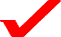 Battery Against Staff/with WeaponBA1Battery Against StaffBA2Battery Against Student/with WeaponBA3Battery Against StudentBA4Malicious WoundingBA5Assault/Battery w/o InjuryBA6School Threat  BO1,02,03BB1Setting off False Fire AlarmBO4Breaking and EnteringBR1BullyingBU1Cyber BullyingBU2BeepersC1MCellular PhonesC2MElectronic DevicesC3MDisrespectD1CDefianceD2CDisruptive DemonstrationD3CObscene/Disruptive LiteratureD4COver the Counter Med/UseD4GClassroom DisruptionD5CPossession of over the Counter MedicineD5GObscene language/gesturesD6CSale/Distribution of over the Counter MedicineD6GMinor InsubordinationD8CPossession of InhalantsD15Use of InhalantsD16Possession and Use of Schedule I & II Drugs- DG1,DG2,DG7,DG8,D20,DR1Possession and Use ofLook-alike Drugs- D17DR2Theft and Attempted Theft of Prescription DrugsDR3Possessing with the intent to distribute, sell, or solicit any Schedule I or II drug, marijuana, or anabolic steroid. DR4Use, Possession and Distribution of Drug Paraphernalia-D10,D11,D12DR5Extortion-ET1, ET2EX1AltercationF1TFighting w/o InjuryFA2GamblingG1BGang ActivityGA1HazingH1ZHarassmentHR1HomicideHO1,2,3,4KidnappingKI1Robbery Using Force-RB1, RB2RO1Inciting a RiotRT1Inappropriate Personal PropertyS1VMisrepresentationS2VOther School ViolationsS3VSexual Battery/StaffSB1Sexual Battery/StudentSB2StalkingST1Sexual HarassmentSX0Offensive Sexual Touching/StaffSX1Offensive Sexual Touching/StudentSX2Sexual Assault StaffSX3Sexual Assault StudentSX4Attempted Sexual Assault StaffSX5Attempted Sexual Assault StudentSX6Sexual Offense without Force (*May or may not have victim count.)SX7Aggravated Sexual BatterySX8Unauthorized Use of TechnologyT1CCausing Damage to computerT2CViolation of Acceptable Use PolicyT3CBringing Tobacco Paraphernalia to SchoolT4BViolation of the Internet PolicyT4CTobacco ProductsTB1Electronic CigaretteTB2Theft-TF1,2,3,4TH1Theft of a Motor Vehicle-TF6TH2Threat of StaffTI1Threat of StudentTI2TrespassingTR1VandalismVA1Possession of a Toy or Look-alike GunW3PPossession of Razor Blades, Box Cutters, knife (3 less than 3 inches)W8PPossession of FireworksW9PPossession of Chemical SubstanceW2PPossession of a BB GunWP0Possession of a HandgunWP1Possession of a Shotgun/RifleWP2Possession of Weapon that Expels  a ProjectileWP4Possession of Knife More Than Three InchesWP5Possession of Explosive DeviceWP6Use of a BombWP7Possession of Other FirearmWP8Possession of Other WeaponWP9Possession of Stun gunWS1Possession of TaserWT1Possession of AmmunitionW1PColumn 1MandatoryColumn 2Non-mandatoryOffense TermOffense CodeOffense Codes regardless of sanction  to be reported by school divisions and extracted regardless of sanction by VDOEOffense Codes to be reported by school divisions with01, 02, 03, 04, 05, 06 sanctions and extracted by VDOE with sanctions 01, 02, 03, 04, 05, 06Alcohol-AC1, AC2, AC3AL1ArsonAR1Battery Against Staff/with WeaponBA1Battery Against StaffBA2Battery Against Student/with WeaponBA3Battery Against StudentBA4Malicious WoundingBA5Assault/Battery w/o InjuryBA6School ThreatBB1Breaking and EnteringBR1BullyingBU1Cyber BullyingBU2BeepersC1MCellular PhonesC2MElectronic DevicesC3MDisrespectD1CDefianceD2CDisruptive DemonstrationD3CObscene/Disruptive LiteratureD4COver the Counter Med/UseD4GClassroom DisruptionD5CPossession of over the Counter MedicineD5GObscene language/gesturesD6CSale/Distribution. of over the Counter MedicineD6GMinor InsubordinationD8CPossession of InhalantsD15Use of Inhalants     D16Possession and Use of Schedule I & II Drugs- DG1,DG2,DG7,DG8,D20,DR1Possession and Use of Look-alike Drugs- D17 DR2Theft and Attempted Theft of Prescription DrugsDR3Sale and Distribution of Schedule I & II Drugs, Steroid, and Marijuana-DG3,DG9,D19DR4Use, Possession and Distribution of Drug Paraphernalia-D10,D11,D12DR5Extortion-ET1, ET2EX1AltercationF1TFighting w/o InjuryFA2GamblingG1BGang ActivityGA1HazingH1ZHarassmentHR1HomicideHO1,2,3,4KidnappingKI1Robbery Using Force-RB1, RB2RO1Inciting a RiotRT1Inappropriate Personal PropertyS1VMisrepresentationS2VOther School ViolationsS3VSexual Battery/StaffSB1Sexual Battery/StudentSB2StalkingST1Sexual HarassmentSX0Offensive Sexual Touching/StaffSX1Offensive Sexual Touching/StudentSX2Sexual Assault StaffSX3Sexual Assault StudentSX4Attempted Sexual Assault StaffSX5Attempted Sexual Assault StudentSX6Sexual Offense without Force (*May or may not have victim count.)SX7Aggravated Sexual BatterySX8Unauthorized Use of TechnologyT1CCausing Damage to computerT2CViolation of Acceptable Use PolicyT3CBringing Tobacco Paraphernalia to SchoolT4BViolation of the Internet PolicyT4CTobacco ProductsTB1Electronic CigaretteTB2Theft-TF1,2,3,4 TH1Theft of a Motor Vehicle-TF6TH2Threat of Staff TI1Threat of Student TI2TrespassingTR1VandalismVA1Possession of a Toy or Look-alike GunW3PPossession of Razor Blades, Box Cutters, knife (less than 3 inches)W8PPossession of FireworksW9PPossession of Chemical SubstanceW2PPossession of a BB GunWP0Possession of a HandgunWP1Possession of a Shotgun/RifleWP2Possession of Weapon that Expels  a ProjectileWP4Possession of Knife More Than Three InchesWP5Possession of Explosive DeviceWP6Use of a BombWP7Possession of Other FirearmWP8Possession of Other WeaponWP9Possession of Stun gunWS1Possession of TaserWT1Possession of AmmunitionW1P